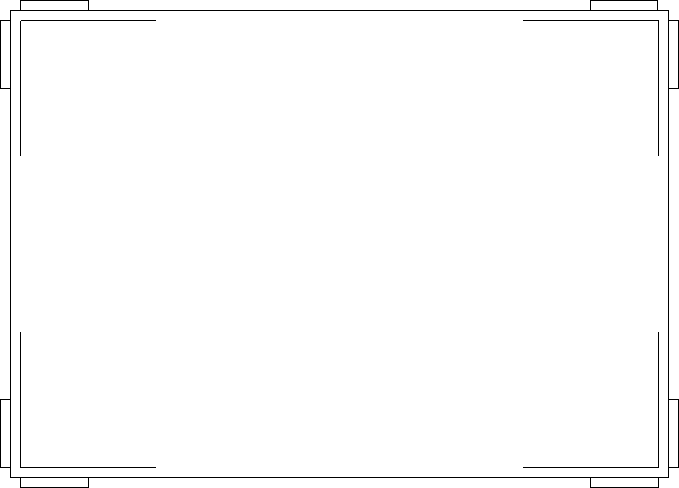 SILABUS PEMBELAJARANSatuan Pendidikan 	:	SMP/MTs Mata Pelajaran	:	Bahasa InggrisKelas 	:	VIII (Delapan) Kompetensi IntiKI 1	:	Menghargai dan menghayati ajaran agama yang dianutnya KI 2	:	Menghargai dan menghayati perilaku jujur, disiplin, tanggungjawab, peduli (toleransi, gotong royong), santun, percaya diri, dalam berinteraksi secara efektif dengan lingkungan sosial dan alam dalam jangkauan pergaulan dan keberadaannya.KI 3	:	Memahami pengetahuan (faktual, konseptual, dan prosedural) berdasarkan rasa ingin tahunya tentang ilmu pengetahuan, teknologi, seni, budaya terkait fenomena dan kejadian tampak mata.KI 4	:	Mencoba, mengolah, dan menyaji dalam ranah konkret (menggunakan, mengurai, merangkai, memodifikasi, dan membuat) dan ranah abstrak (menulis, membaca, menghitung, menggambar, dan mengarang) sesuai dengan yang dipelajari di sekolah dan sumber lain yang sama dalam sudut pandang/teori.Kompetensi DasarMateri PembelajaranKegiatan PembelajaranPenilaianAlokasi WaktuSumber Belajar1.1 Mensyukuri kesempatan dapat mempelajari bahasa Inggris sebagai bahasa pengantar komunikasi Internasional yang diwujudkan dalam semangat belajarPembelajaran KI 1 dan KI 2 dilakukan secara tidak langsung (terintegrasi) dalam pembelajaran KI 3 dan KI 4Penilaian KI 1 dan KI 2 dilakukan melalui pengamatan, penilaian diri oleh peserta didik, penilaian teman sejawat, dan jurnalMenunjukkan perilaku santun dan peduli dalam melaksanakan komunikasi interpersonal dengan guru dan teman.Menunjukkan perilaku jujur, disiplin, percaya diri, dan bertanggung jawab dalam melaksanakan komunikasi transaksional dengan guru dan teman.Menunjukkan perilaku tanggung jawab, peduli, kerjasama, dan cinta damai, dalam melaksanakan komunikasi fungsional.Menerapkan struktur teks dan unsur kebahasaan untuk melaksanakan fungsi sosial dari ungkapan meminta perhatian, mengecek pemahaman, menghargai kinerja yang baik, dan meminta dan mengungkapkan pendapat, serta responnya, sesuai dengan konteks penggunaannya.4.1   Menyusun teks lisan sederhana untuk mengucapkan dan merespon ungkapan meminta perhatian, mengecek pemahaman, dan menghargai kinerja yang baik, serta meminta dan mengungkapkan pendapat dengan memperhatikan fungsi sosial, struktur teks, dan unsur kebahasaan yang benar dan sesuai konteksTeks lisan dan tulis untuk (a) meminta perhatian, (b) mengecek pemahaman, (c) menghargai kinerja yang baik, dan (d) meminta/ mengungkapkan pendapat serta responnyaMasing-masing diajarkan secara terpisahFungsi sosialMenjaga hubungan interpersonal dengan guru dan temanStruktur  teks (ungkapan hafalan, tidak perlu dijelaskan tata bahasanya)Excuse me. Attention, please. Yes, please. Alright., dan semacamnyaShe’s kind, isn’t she? Yes, she is. Understood? Is it clear? Yes, Sir., dan semacamnya.That’s great. It’s beautiful. Excellent! Thanks you., dan semacamnya.What do you think? Rudi did it well, didn’t he? Is that how you say it? Yes, I think so. I don’t think so. No., dan semacamnya.Unsur kebahasaanKosa kata: kata sifat sederhanaTata bahasa: kata rujukan it, they, these, those, that, this.Penggunaan nominal singular dan plural secara tepat, dengan atau tanpa a, the, this, those, my, their, dsb secara tepat dalam frasa nominal Ucapan, tekanan kata, intonasiEjaan dan tanda bacaTulisan tanganTopikBerbagai hal terkait dengan interaksi antara guru dan siswa selama proses pembelajaran, di dalam maupun di luar kelas, dengan memberikan keteladanan tentang perilaku jujur, disiplin, percaya diri, dan bertanggung jawab.Masing-masing menggunakan prosedur yang samaMengamatiTerbiasa atau sering mendengar dan menyaksikan guru dan warga sekolah lain (a) meminta perhatian, (b) mengecek pemahaman, (c) menghargai kinerja yang baik, dan (d) meminta/mengungkapkan pendapat serta meresponnya, dalam bahasa Inggris, bahasa Indonesia, dan bahasa lain, dengan unsur kebahasaan yang dipilih untuk mendekatkan hubungan interpersonal dengan siswa (keteladanan).Mencontoh keteladanan dengan (a) meminta perhatian, (b) mengecek pemahaman, (c) menghargai kinerja yang baik, dan (d) meminta/mengungkapkan pendapat serta meresponnya, dalam bahasa Inggris dan bahasa lainnya.MenanyaDengan bimbingan dan arahan guru, menanyakan dan mempertanyakan antara lain tentang perbedaan antara ungkapan (a) meminta perhatian, (b) mengecek pemahaman, (c) menghargai kinerja yang baik, dan (d) meminta/mengungkapkan pendapat, serta responnya, dalam bahasa Inggris dengan yang ada dalam bahasa Indonesia, kemungkinan menggunakan ungkapan lain, akibat jika tidak melakukan, dsb.Mengumpulkan InformasiMendengarkan dan menyaksikan banyak contoh interaksi (a) meminta perhatian, (b) mengecek pemahaman, (c) menghargai kinerja yang baik, dan (d) meminta/mengungkapkan pendapat serta responnya dalam bahasa Inggris dari film, kaset, buku teks, dsb.Menirukan contoh-contoh interaksi (a) meminta perhatian, (b) mengecek pemahaman, (c) menghargai kinerja yang baik, dan (d) meminta/mengungkapkan pendapat, serta responnya dalam bahasa Inggris dengan ucapan, tekanan kata, intonasi, dan sikap yang benar.Dengan bimbingan dan arahan guru, mengidentifikasi ciri-ciri (fungsi sosial, struktur teks, dan unsur kebahasaan) interaksi (a) meminta perhatian, (b) mengecek pemahaman, (c) menghargai kinerja yang baik, dan (d) meminta/mengungkapkan pendapat, serta responnya.Secara kolaboratif, berusaha menggunakan bahasa Inggris untuk (a) meminta perhatian, (b) mengecek pemahaman, (c) menghargai kinerja yang baik, dan (d) meminta/mengungkapkan pendapat, serta responnya dalam konteks pembelajaran, simulasi, role-play, dan kegiatan lain yang terstruktur.Menalar/MengasosiasiMembandingkan ungkapan (a) meminta perhatian, (b) mengecek pemahaman, (c) menghargai kinerja yang baik, dan (d) meminta/mengungkapkan pendapat, serta responnya yang telah dikumpulkan dari berbagai sumber tersebut di atas.Membandingkan ungkapan (a) meminta perhatian, (b) mengecek pemahaman, (c) menghargai kinerja yang baik, dan (d) meminta/mengungkapkan pendapat, serta responnya yang telah dipelajari  tersebut di atas dengan yang ada di sumber-sumber lain, atau dengan yang Memperoleh balikan (feedback) dari guru dan teman tentang fungsi sosial dan unsur kebahasaan yang digunakan.MengomunikasikanMenggunakan bahasa Inggris setiap kali muncul kesempatan (a) meminta perhatian, (b) mengecek pemahaman, (c) menghargai kinerja yang baik, dan (d) meminta/mengungkapkan pendapat, serta responnya, di dalam dan di luar kelas, dengan unsur kebahasaan yang dapat mendekatkan hubungan interpersonal. Berupaya berbicara secara lancar dengan ucapan, tekanan kata, intonasi yang benar dan menulis dengan ejaan dan tanda baca yang benar, serta tulisan yang jelas dan rapi.Membicarakan permasalahan yang dialami dalam menggunakan bahasa Inggris untuk (a) meminta perhatian, (b) mengecek pemahaman, (c) menghargai kinerja yang baik, dan (d) meminta/mengungkapkan pendapat, serta responnya dan menuliskannya dalam jurnal belajar sederhana dalam bahasa Indonesia.Tingkat ketercapaian fungsi sosial (a) meminta perhatian, (b) mengecek pemahaman, (c) menghargai kinerja yang baik, dan (d) meminta/mengungkapkan pendapat, serta responnya.Tingkat kelengkapan dan keruntutan struktur teks (a) meminta perhatian, (b) mengecek pemahaman, (c) menghargai kinerja yang baik, dan (d) meminta/mengungkapkan pendapat, serta responnya.Tingkat ketepatan unsur kebahasaan: tata bahasa, kosa kata, ucapan, tekanan kata, intonasi, ejaan, tanda baca, tulisan tangan.Sikap santun, peduli, dan percaya diri yang menyertai (a) meminta perhatian, (b) mengecek pemahaman, (c) menghargai kinerja yang baik, dan (d) meminta/mengungkapkan pendapat, serta responnya.Sikap:Observasi terhadap kesungguhan siswa dalam proses pembelajaran di setiap tahapan.Observasi terhadap kesantunan dan kepedulian dalam melaksanakan komunikasi di dalam dan di luar kelasPenilaian diri:Pernyataan siswa secara tertulis dalam jurnal belajar sederhana bahasa Indonesia tentang pengalaman belajar berinteraksi dengan (a) meminta perhatian, (b) mengecek pemahaman, (c) menghargai kinerja yang baik, dan (d) meminta/mengungkapkan pendapat, termasuk kemudahan dan kesulitannya.Pengetahuan:Tertulis mengisi balon teks dengan ungkapanUngkapan yang telah dipelajari sebelumnyaMembuat percakapan berdasarkan kriteria yang diberikanKeterampilan:Unjuk kerjaSimulasi dan/atau bermain peran (role play) dalam melakukan (a) meminta perhatian, (b) mengecek pemahaman, (c) menghargai kinerja yang baik, dan (d) meminta/mengungkapkan pendapat, serta responnya.Observasi:     (penilaian yang bertujuan untuk memberikan balikan secara lebih cepat)  Observasi terhadap tindakan siswa menggunakan bahasa Inggris untuk (a) meminta perhatian, (b) mengecek pemahaman, (c) menghargai kinerja yang baik, dan (d) meminta/mengungkapkan pendapat, dan responnya, ketika muncul kesempatan di dalam dan di luar kelas.8 JPBuku Teks wajibKeteladanan ucapan dan tindakan guru menggunakan setiap tindakan komunikasi interpersonal/ transaksional  dengan benar dan akuratContoh peragaan dalam bentuk  rekaman CD/VCD/ DVD/kasetContoh interaksi tertulisContoh teks tertulisSumber dari internet, seperti:www.dailyenglish.comhttp://americanenglish.state.gov/files/ae/resource_fileshttp://learnenglish.britishcouncil.org/en/Menerapkan struktur teks dan unsur kebahasaan untuk melaksana kan fungsi sosial menyatakan dan menanyakan tentang kemam puan dan kemauan melakukan suatu tindakan, sesuai dengan konteks penggunaannya4.2   Menyusun teks lisan dan tulis untuk menyatakan dan menanyakan tentang kemampuan dan  kemauan melakukan suatu tindakan, dengan memperhatikan fungsi sosial, struktur teks, dan unsur kebahasaan yang benar dan sesuai konteksTeks lisan dan tulis untuk menyatakan dan menanyakan tentang (a) kemampuan dan  (b) kemauan melakukan suatu tindakan Masing-masing diajarkan secara terpisahFungsi sosialMenunjukkan sikap personal tentang kemampuan dan kemauan diri sendiri dan orang lain untuk melakukan suatu tindakan.Struktur teksCan you play the guitar? Yes, I can. I’m sorry I can’t answer the question. My uncle can run very fast., dan semacamnya.I promise I will come to your birthday party. Yes, sure, she will return the book soon. She will not take the train., dan semacamnya Unsur kebahasaanKata kerja bantu modal: can, will.Kosa kata terkait kegiatan dan tindakan sehari-hari di lingkungan rumah, kelas, sekolah, dan masyarakat.Penggunaan nominal singular dan plural secara tepat, dengan atau tanpa a, the, this, those, my, their, dsb secara tepat dalam frasa nominal Ucapan, tekanan kata, intonasi, Ejaan dan tanda bacaTulisan tanganTopikBerbagai kegiatan dan tindakan yang penting dan relevan dengan kehidupan siswa, dengan memberikan keteladanan tentang perilaku jujur, disiplin, percaya diri, dan bertanggung jawab. Masing-masing menggunakan prosedur yang samaMengamatiTerbiasa atau sering mendengar dan menyaksikan guru dan warga sekolah lain menyatakan dan menanyakan tentang (a) kemampuan dan  (b) kemauan melakukan suatu tindakan serta responnya, dalam bahasa Inggris.mencontoh kebiasaan dengan menyebutkan dan menanyakan tentang (a) kemampuan dan  (b) kemauan melakukan suatu tindakan serta responnya, dalam bahasa Inggris.MenanyaDengan bimbingan dan arahan guru, menanyakan dan mempertanyakan antara lain tentang perbedaan antara cara menyebutkan dan menanyakan tentang (a) kemampuan dan  (b) kemauan melakukan suatu tindakan serta responnya, dalam bahasa Inggris dengan yang ada dalam bahasa Indonesia, kemungkinan menggunakan ungkapan lain, akibat jika tidak melakukan, dsb.Mengumpulkan InformasiMendengarkan dan menyaksikan banyak contoh interaksi dengan menyebutkan dan menanyakan tentang (a) kemampuan dan  (b) kemauan melakukan suatu tindakan serta responnya dalam bahasa Inggris dari film, kaset, buku teks, dsb.Menirukan contoh-contoh interaksi dengan menyebutkan dan menanyakan tentang (a) kemampuan dan  (b) kemauan melakukan suatu tindakan serta responnya dalam bahasa Inggris dengan ucapan, tekanan kata, intonasi, dan sikap yang benar.Dengan bimbingan dan arahan guru, mengidentifikasi ciri-ciri (fungsi sosial, struktur teks, dan unsur kebahasaan) interaksi menyebutkan dan menanyakan tentang (a) kemampuan dan  (b) kemauan melakukan suatu tindakan serta responnya.Secara kolaboratif, berusaha menggunakan bahasa Inggris untuk menyebutkan dan menanyakan tentang (a) kemampuan dan  (b) kemauan melakukan suatu tindakan serta responnya dalam konteks pembelajaran, simulasi, role-play, dan kegiatan lain yang terstruktur.Menalar/MengasosiasiMembandingkan ungkapan menyebutkan dan menanyakan tentang (a) kemampuan dan (b) kemauan melakukan suatu tindakan serta responnya yang telah dikumpulkan dari berbagai sumber tersebut di atas.Membandingkan ungkapan menyebutkan dan menanyakan tentang (a) kemampuan dan  (b) kemauan melakukan suatu tindakan serta responnya yang telah dipelajari  tersebut di atas dengan yang ada di sumber-sumber lain, atau dengan yang digunakan dalam bahasa lain. Memperoleh balikan (feedback) dari guru dan teman tentang fungsi sosial dan unsur kebahasaan yang digunakan.MengomunikasikanMenggunakan bahasa Inggris setiap kali muncul kesempatan untuk menyebutkan dan menanyakan tentang (a) kemampuan dan (b) kemauan melakukan suatu tindakan serta responnya, di dalam dan di luar kelas. Berupaya berbicara secara lancar dengan ucapan, tekanan kata, intonasi yang benar dan menulis dengan ejaan dan tanda baca yang benar, serta tulisan yang jelas dan rapi.Membicarakan permasalahan yang dialami dalam menggunakan bahasa Inggris untuk menyebutkan dan menanyakan tentang (a) kemampuan dan  (b) kemauan melakukan suatu tindakan serta responnya dan menuliskannya dalam jurnal belajar sederhana dalam bahasa Indonesia.Tingkat ketercapaian fungsi sosial menyebutkan dan menanyakan tentang (a) kemampuan dan  (b) kemauan melakukan suatu tindakan serta responnya.Tingkat kelengkapan dan keruntutan dalam menyebutkan dan menanyakan tentang (a) kemampuan dan  (b) kemauan melakukan suatu tindakan serta responnya.Tingkat ketepatan unsur kebahasaan: tata bahasa, kosa kata, ucapan, tekanan kata, intonasi, ejaan, tanda baca, tulisan tangan.Sikap tanggung jawab, kerjasama, peduli, dan percaya diri yang menyertai tindakan menyebutkan dan menanyakan tentang (a) kemampuan dan  (b) kemauan melakukan suatu tindakan serta responnyaSikap:Observasi terhadap kesungguhan, tanggung jawab, dan kerja sama siswa dalam proses pembelajaran di setiap tahapan.Observasi terhadap kepedulian dan kepercayaan diri dalam melaksanakan komunikasi, di dalam dan di luar kelas.Penilaian diri pernyataan siswa secara tertulis dalam jurnal belajar sederhana berbahasa Indonesia tentang pengalaman belajar menyebutkan dan menanyakan tentang (a) kemampuan dan  (b) kemauan melakukan suatu tindakan serta responnya, termasuk kemudahan dan kesulitannya.Pengetahuan:Tes tertulis   Membaca dan menulis teks yang menuntut pemahaman dan kemampuan menghasilkan teks yang di dalamnya termasuk tindakan menyebutkan dan menanyakan tentang (a) kemampuan dan  (b) kemauan melakukan suatu tindakan serta responnya.Keterampilan:Unjuk kerja Simulasi dan/atau bermain peran (role play) dalam bentuk interaksi dengan menyebutkan dan menanyakan tentang (a) kemampuan dan  (b) kemauan melakukan suatu tindakan serta responnya.Observasi:    (penilaian yang bertujuan untuk memberikan balikan secara lebih cepat)  Observasi terhadap tindakan siswa menggunakan bahasa Inggris untuk menyebutkan dan menanyakan tentang (a) kemampuan dan  (b) kemauan melakukan suatu tindakan serta responnya, ketika muncul kesempatan, di dalam dan di luar kelas.8 JPBuku Teks wajibKeteladanan ucapan dan tindakan guru menggunakan setiap tindakan komunikasi interpersonal/ transaksional  dengan benar dan akuratContoh peragaan dalam bentuk  rekaman CD/VCD/ DVD/kasetContoh interaksi tertulisContoh teks tertulisSumber dari internet, seperti:www.dailyenglish.comhttp://americanenglish.state.gov/files/ae/resource_fileshttp://learnenglish.britishcouncil.org/en/Menerapkan struktur teks dan unsur kebahasaan untuk melaksanakan fungsi sosial dari ungkapan memberi instruksi, mengajak, melarang, minta ijin, serta cara responnya, sesuai dengan konteks penggunaannya4.3   Menyusun teks lisan dan tulis sederhana untuk menyatakan, menanyakan, dan merespon ungkapan memberi instruksi, mengajak, melarang, dan minta ijin, dengan memperhatikan fungsi sosial, struktur teks, dan unsur kebahasaan yang benar dan sesuai konteks. Teks lisan dan tulis untuk (a) memberi instruksi, (b) mengajak, (c) melarang, (d) minta ijin, serta responnyaMasing-masing diajarkan secara terpisahFungsi sosial  Menjaga hubungan interpersonal dengan guru dan teman.Struktur  teks (ungkapan hafalan, tidak perlu dijelaskan tata bahasanya)Come in, please! Thank you. Put the book on the table, please. Yes, sure., dan semacamnyaLet’s go! Okay. Come with me! Sorry, I’m busy., dan semacamnya.Don’t be late again! Sure, I won’t. Don’t open it, ok? OK., dan semacamnya.May I use your pen, please? Sure, here you are. May I wash my hands? Certainly., dan semacamnya.Unsur kebahasaanKosa kata: please, okay, certainly, sure, sorry, Let’s.Tata bahasa: Kalimat imperatif positif, kalimat imperatif negatif, kata kerja bantu modal may.Penggunaan nominal singular dan plural secara tepat, dengan atau tanpa a, the, this, those, my, their, dsb secara tepat dalam frasa nominal Ucapan, tekanan kata, intonasiEjaan dan tanda bacaTulisan tanganTopikBerbagai hal terkait dengan interaksi antara guru dan siswa selama proses pembelajaran, di dalam maupun di luar kelas, dengan memberikan keteladanan tentang perilaku jujur, disiplin, percaya diri, dan bertanggung jawab. Masing-masing menggunakan prosedur yang samaMengamatiTerbiasa atau sering mendengar dan menyaksikan guru dan warga sekolah lain (a) memberi instruksi, (b) mengajak, (c) melarang, (d) minta ijin serta meresponnya, dalam bahasa Inggris, dengan unsur kebahasaan yang dapat mendekatkan hubungan interpersonal.Mencontoh kebiasaan dengan (a) memberi instruksi, (b) mengajak, (c) melarang, (d) minta ijin serta meresponnya, dalam bahasa Inggris.MenanyaDengan bimbingan dan arahan guru, menanyakan dan mempertanyakan antara lain tentang perbedaan antara ungkapan (a) memberi instruksi, (b) mengajak, (c) melarang, (d) minta ijin, serta responnya, dalam bahasa Inggris dengan yang ada dalam bahasa Indonesia, kemungkinan menggunakan ungkapan lain, akibat jika tidak melakukan, dsb.Mengumpulkan InformasiMendengarkan dan menyaksikan banyak contoh interaksi (a) memberi instruksi, (b) mengajak, (c) melarang, (d) minta ijin serta responnya dalam bahasa Inggris dari film, kaset, buku teks, dsb.Menirukan contoh-contoh interaksi (a) memberi instruksi, (b) mengajak, (c) melarang, (d) minta ijin, serta responnya dalam bahasa Inggris dengan ucapan, tekanan kata, intonasi, dan sikap yang benar.Dengan bimbingan dan arahan guru, mengidentifikasi ciri-ciri (fungsi sosial, struktur teks, dan unsur kebahasaan) interaksi (a) memberi instruksi, (b) mengajak, (c) melarang, (d) minta ijin, serta responnya.Secara kolaboratif, berusaha menggunakan bahasa Inggris untuk (a) memberi instruksi, (b) mengajak, (c) melarang, (d) minta ijin, serta responnya dalam konteks pembelajaran, simulasi, role-play, dan kegiatan lain yang terstruktur.Menalar/MengasosiasiMembandingkan ungkapan (a) memberi instruksi, (b) mengajak, (c) melarang, (d) minta ijin, serta responnya yang telah dikumpulkan dari berbagai sumber tersebut di atas.Membandingkan ungkapan (a) memberi instruksi, (b) mengajak, (c) melarang, (d) minta ijin, serta responnya yang telah dipelajari  tersebut di atas dengan yang ada di sumber-sumber lain, atau dengan yang digunakan dalam bahasa lain. Memperoleh balikan (feedback) dari guru dan teman tentang fungsi sosial dan unsur kebahasaan yang digunakan.MengomunikasikanMenggunakan bahasa Inggris setiap kali muncul kesempatan (a) memberi instruksi, (b) mengajak, (c) melarang, (d) minta ijin, serta responnya, di dalam dan di luar kelas, dengan unsur kebahasaan yang dapat mendekatkan hubungan interpersonal. Berupaya berbicara secara lancar dengan ucapan, tekanan kata, intonasi yang benar dan menulis dengan ejaan dan tanda baca yang benar, serta tulisan yang jelas dan rapi.Membicarakan permasalahan yang dialami dalam menggunakan bahasa Inggris untuk (a) memberi instruksi, (b) mengajak, (c) melarang, (d) minta ijin, serta responnya dan menuliskannya dalam jurnal belajar sederhana dalam bahasa Indonesia.Tingkat ketercapaian fungsi sosial (a) memberi instruksi, (b) mengajak, (c) melarang, (d) minta ijin, serta responnya.Tingkat kelengkapan dan keruntutan struktur teks (a) memberi instruksi, (b) mengajak, (c) melarang, (d) minta ijin, serta responnya.Tingkat ketepatan unsur kebahasaan: tata bahasa, kosa kata, ucapan, tekanan kata, intonasi, ejaan, tanda baca, tulisan tangan.Sikap santun, peduli, dan percaya diri yang menyertai (a) memberi instruksi, (b) mengajak, (c) melarang, (d) minta ijin, serta responnya.Sikap:Observasi terhadap    kesungguhan siswa dalam proses pembelajaran di setiap tahapan.Observasi terhadap kesantunan dan kepedulian dalam melaksanakan komunikasi di dalam dan di luar kelas.Penilaian diri:  Pernyataan siswa secara tertulis dalam jurnal belajar sederhana bahasa Indonesia tentang pengalaman belajar berinteraksi dengan (a) memberi instruksi, (b) mengajak, (c) melarang, (d) minta ijin, termasuk kemudahan dan kesulitannya.Pengetahuan: Tes tertulis   Membaca dan menulis teks yang menuntut pemahaman dan kemampuan menghasilkan teks yang di dalamnya termasuk (a) memberi instruksi, (b) mengajak, (c) melarang, dan (d) minta ijin  Keterampilan:Unjuk kerjaSimulasi dan/atau bermain peran (role play) dalam melakukan (a) memberi instruksi, (b) mengajak, (c) melarang, (d) minta ijin, serta responnya.Observasi:     (penilaian yang bertujuan untuk memberikan balikan secara lebih cepat)Observasi terhadap tindakan siswa menggunakan bahasa Inggris untuk (a) memberi instruksi, (b) mengajak, (c) melarang, (d) minta ijin, ketika muncul kesempatan di dalam dan di luar kelas.8 JPBuku Teks wajibKeteladanan ucapan dan tindakan guru menggunakan setiap tindakan komunikasi interpersonal/ transaksional  dengan benar dan akuratContoh peragaan dalam bentuk  rekaman CD/VCD/ DVD/kasetContoh interaksi tertulisContoh teks tertulisSumber dari internet, seperti:www.dailyenglish.comhttp://americanenglish.state.gov/files/ae/resource_fileshttp://learnenglish.britishcouncil.org/en/Menerapkan struktur teks dan unsur kebahasaan untuk melaksanakan fungsi sosial dari teks undangan pribadi dan ucapan selamat (greeting card), sesuai dengan konteks penggunaannya 4.4   Menangkap makna undangan pribadi dan ucapan selamat (greeting card), sangat pendek dan sederhana.4.5   Menyusun teks tulis undangan pribadi dan ucapan selamat (greeting card), sangat pendek dan sederhana, dengan memperhatikan fungsi sosial, struktur teks, dan unsur kebahasaan yang benar dan sesuai konteks.Teks tulis (a) undangan pribadi dan (b) ucapan selamat (greeting card) sangat pendek dan sederhanaMasing-masing diajarkan secara terpisahFungsi sosial Menjaga hubungan interpersonal dengan guru dan temanStruktur textMenyebutkan tujuan dari (a) undangan pribadi dan (b) ucapan selamat (greeting card).Menyebutkan informasi rinci dari (a) undangan pribadi dan (b) ucapan selamat (greeting card).Unsur kebahasaanKata dan tata bahasa yang lazim digunakan dalam undangan dan ucapan selamat dari sumber-sumber otentik.Penggunaan nominal singular dan plural secara tepat, dengan atau tanpa a, the, this, those, my, their, dsb secara tepat dalam frasa nominal Ucapan, tekanan kata, intonasiEjaan dan tanda bacaTulisan tanganTopikBerbagai kegiatan, acara, dan hari penting siswa dan guru, dengan memberikan keteladanan tentang perilaku santun, peduli, cinta damai, dan kerjasama. Multimedia:Layout dan dekorasi yang membuat tampilan teks lebih menarik.Masing-masing menggunakan prosedur yang samaMengamatiMencari (a) undangan pribadi dan (b) ucapan selamat (greeting card), termasuk yang menggunakan bahasa Indonesia.Mengumpulkan gambar dan foto (a) undangan pribadi dan (b) ucapan selamat (greeting card) dari berbagai sumber termasuk internet, buku teks, dsb.Memberikan komentar dan pandangannya tentang fungsi (a) undangan pribadi dan (b) ucapan selamat (greeting card), ketepatan unsur kebahasaannya, format, tampilan, dsb.MenanyaDengan bimbingan dan arahan guru, menanyakan dan mempertanyakan antara lain tentang perbedaan dalam hal fungsi sosial, struktur teks, dan unsur kebahasaan, antara (a) undangan pribadi dan (b) ucapan selamat (greeting card) dalam bahasa Inggris dengan yang ada dalam bahasa Indonesia, kemungkinan menggunakan ungkapan lain, akibat jika tidak ada, dsb.Mengumpulkan InformasiMembaca rujukan dari berbagai sumber, termasuk buku teks, untuk mengetahui fungsi sosial, struktur teks, dan unsur kebahasaan dari (a) undangan pribadi dan (b) ucapan selamat (greeting card).Membaca secara lebih cermat semua (a) undangan pribadi dan (b) ucapan selamat (greeting card) yang telah terkumpul dalam bentuk gambar dan foto tersebut di atas, untuk memberikan komentar dan pandangannya tentang fungsi sosial, struktur teks, dan unsur kebahasaannya.Secara kolaboratif meniru contoh-contoh yang ada untuk membuat (a) undangan pribadi dan (b) ucapan selamat (greeting card) untuk fungsi nyata di lingkungan kelas, sekolah, rumah, dan sekitarnya.Menalar/MengasosiasiMembandingkan fungsi sosial, struktur teks, dan unsur kebahasaan dari berbagai (a) undangan pribadi dan (b) ucapan selamat (greeting card) yang telah dikumpulkan dari berbagai sumber tersebut di atas.Membandingkan fungsi sosial, struktur teks, dan unsur kebahasaan dari berbagai (a) undangan pribadi dan (b) ucapan selamat (greeting card) yang telah dipelajari  tersebut di atas dengan yang ada di sumber-sumber lain, atau dengan yang digunakan dalam bahasa lain. Memperoleh balikan (feedback) dari guru dan teman tentang fungsi sosial dan unsur kebahasaan yang digunakan.MengomunikasikanMembuat lebih banyak (a) undangan pribadi dan (b) ucapan selamat (greeting card) dalam bahasa Inggris untuk fungsi sosial nyata di kelas, sekolah, dan rumah.Berupaya berbicara secara lancar dengan ucapan, tekanan kata, intonasi yang benar dan menulis dengan ejaan dan tanda baca yang benar, serta tulisan yang jelas dan rapi.Membicarakan permasalahan yang dialami dalam membuat (a) undangan pribadi dan (b) ucapan selamat (greeting card) dan menuliskannya dalam jurnal belajar sederhana dalam bahasa Indonesia.Tingkat ketercapaian fungsi sosial (a) undangan pribadi dan (b) ucapan selamat (greeting card)Tingkat kelengkapan dan keruntutan (a) undangan pribadi dan (b) ucapan selamat (greeting card).Tingkat ketepatan unsur kebahasaan: tata bahasa, kosa kata, ucapan, tekanan kata, intonasi, ejaan, tanda baca, tulisan tangan.Sikap tanggung jawab, kerjasama, peduli, dan percaya diri yang menyertai tindakan memahami dan membuat (a) undangan pribadi dan (b) ucapan selamat (greeting card).Sikap:  ObservasiObservasi terhadap kesungguhan, tanggung jawab, dan kerja sama siswa dalam proses pembelajaran di setiap tahapan.Observasi terhadap kepedulian dan kepercayaan diri dalam melaksanakan komunikasi, di dalam dan di luar kelas. Penilaian diri: Pernyataan siswa secara tertulis dalam jurnal belajar sederhana berbahasa Indonesia tentang pengalaman belajar memahami dan membuat (a) undangan pribadi dan (b) ucapan selamat (greeting card), termasuk kemudahan dan kesulitannya.Pengetahuan:Tertulis   Penggunaan struktur teks dan unsur kebahasaan dalam (a) undangan pribadi dan (b) ucapan selamat (greeting card) untuk fungsi nyata.Keterampilan:Portofolio Hasil analisis dan masukan  melalui kumpulan karya peserta didik dalam bentuk berbagai (a) undangan pribadi dan (b) ucapan selamat (greeting card) yang telah dibuat melalui tahap draf, telaah, perbaikan sampai menghasilkan karya terbaik.Produk  Membuat produk (a) undangan pribadi  dan (b) ucapan selamat (greeting card) untuk fungsi nyata.Observasi:       (penilaian yang bertujuan untuk memberikan balikan secara lebih cepat)Observasi terhadap tindakan siswa memahami dan menghasilkan (a) undangan pribadi dan (b) ucapan selamat (greeting card) sesuai fungsi sosialnya, di dalam dan di luar kelas.8 JPBuku Teks wajibKeteladanan ucapan dan tindakan guru menggunakan setiap tindakan komunikasi interpersonal/ transaksional  dengan benar dan akuratContoh teks dari sumber otentikSumber dari internet, seperti:www.dailyenglish.comhttp://americanenglish.state.gov/files/ae/resource_fileshttp://learnenglish.britishcouncil.org/en/https://www.google.com/Menerapkan struktur teks dan unsur kebahasaan untuk melaksanakan fungsi sosial menyatakan dan menanyakan keberadaan orang, benda, binatang dalam jumlah yang tidak tertentu, sesuai dengan konteks penggunaannya4.6   Menyusun teks lisan dan tulis untuk menyatakan dan menanyakan tentang keberadaan orang, benda, binatang dalam jumlah yang tidak tertentu, dengan memperhatikan fungsi sosial, struktur teks, dan unsur kebahasaan yang benar dan sesuai konteksTeks lisan dan tulis untuk  menyatakan dan menanyakan keberadaan orang, benda, binatang dalam jumlah yang tidak tertentuFungsi sosial Menjelaskan, membanggakan, memuji, mengaguni, mengkritik, dsb.Struktur teksThere are only a few students left in school. Where are the others?; How many chairs are there in this classroom? A lot.; There is not much water in the dry season. So we have to save water.; It’s said that there very few monkeys in the zoo, and some are very thin., dan semacamnya.Unsur kebahasaanUngkapan dengan There ...Kosa kata: kata benda, Kata jumlah yang tidak tertentu: little, few, some, many, much, a lot (of).Kata kerja, dan kata sifat yang terkait dengan orang, binatang, benda di kelas, sekolah, rumah, dan sekitarnyaPenggunaan nominal singular dan plural secara tepat, dengan atau tanpa a, the, this, those, my, their, dsb secara tepat dalam frasa nominal Ucapan, tekanan kata, intonasi, Ejaan dan tanda bacaTulisan tangan.TopikKeberadaan orang, binatang, benda, di kelas, sekolah, rumah, dan sekitarnya yang memberikan keteladanan tentang perilaku jujur, disiplin, percaya diri, dan bertanggung jawab.MengamatiTerbiasa atau sering mendengar dan menyaksikan guru dan warga sekolah lain menyebutkan dan menanyakan tentang keberadaan orang, benda dan binatang dalam jumlah yang tidak tertentu, dalam bahasa Inggris, dengan unsur kebahasaan yang sesuai dengan fungsi sosialnya.Dituntut untuk mencontoh kebiasaan tersebut dengan menyebutkan dan menanyakan tentang keberadaan orang, benda dan binatang dalam jumlah yang tidak tertentu, dalam bahasa Inggris, dengan unsur kebahasaan yang sesuai dengan fungsi sosialnya.MenanyaDengan bimbingan dan arahan guru, menanyakan dan mempertanyakan antara lain tentang perbedaan antara cara menyebutkan dan menanyakan tentang keberadaan orang, benda dan binatang dalam jumlah yang tidak tertentu, dalam bahasa Inggris dengan yang ada dalam bahasa Indonesia, kemungkinan menggunakan ungkapan lain, akibat jika tidak melakukan, dsb.Mengumpulkan InformasiMendengarkan dan menyaksikan banyak contoh interaksi dengan menyebutkan dan menanyakan tentang keberadaan orang, benda dan binatang dalam jumlah yang tidak tertentu dalam bahasa Inggris dari film, kaset, buku teks, dsb.Menirukan contoh-contoh interaksi dengan menyebutkan dan menanyakan tentang keberadaan orang, benda dan binatang dalam jumlah yang tidak tertentu dalam bahasa Inggris dengan ucapan, tekanan kata, intonasi, dan sikap yang benar.Dengan bimbingan dan arahan guru, mengidentifikasi ciri-ciri (fungsi sosial, struktur teks, dan unsur kebahasaan) interaksi menyebutkan dan menanyakan tentang (keberadaan orang, benda dan binatang dalam jumlah yang tidak tertentu.Secara kolaboratif, berusaha menggunakan bahasa Inggris untuk menyebutkan dan menanyakan tentang keberadaan orang, benda dan binatang dalam jumlah yang tidak tertentu dalam konteks pembelajaran, simulasi, role-play, dan kegiatan lain yang terstruktur.Menalar/MengasosiasiMembandingkan ungkapan menyebutkan dan menanyakan tentang keberadaan orang, benda dan binatang dalam jumlah yang tidak tertentu yang telah dikumpulkan dari berbagai sumber tersebut di atas.Membandingkan ungkapan menyebutkan dan menanyakan tentang keberadaan orang, benda dan binatang dalam jumlah yang tidak tertentu yang telah dipelajari  tersebut di atas dengan yang ada di sumber-sumber lain, atau dengan yang digunakan dalam bahasa lain. Memperoleh balikan (feedback) dari guru dan teman tentang fungsi sosial dan unsur kebahasaan yang digunakan.MengomunikasikanMenggunakan bahasa Inggris setiap kali muncul kesempatan untuk menyebutkan dan menanyakan tentang keberadaan orang, benda dan binatang dalam jumlah yang tidak tertentu, di dalam dan di luar kelas, dengan unsur kebahasaan yang sesuai dengan fungsi sosialnya. Berupaya berbicara secara lancar dengan ucapan, tekanan kata, intonasi yang benar dan menulis dengan ejaan dan tanda baca yang benar, serta tulisan yang jelas dan rapi.Membicarakan permasalahan yang dialami dalam menggunakan bahasa Inggris untuk menyebutkan dan menanyakan tentang keberadaan orang, benda dan binatang dalam jumlah yang tidak tertentu dan menuliskannya dalam jurnal belajar sederhana dalam bahasa Indonesia.Tingkat ketercapaian fungsi sosial menyebutkan dan menanyakan tentang keberadaan orang, benda dan binatang dalam jumlah yang tidak.Tingkat kelengkapan dan keruntutan dalam menyebutkan dan menanyakan tentang keberadaan orang, benda dan binatang dalam jumlah yang tidak tertentu.Tingkat ketepatan unsur kebahasaan: tata bahasa, kosa kata, ucapan, tekanan kata, intonasi, ejaan, tanda baca, tulisan tangan.Sikap tanggung jawab, kerjasama, peduli, dan percaya diri yang menyertai tindakan menyebutkan dan menanyakan tentang keberadaan orang, benda dan binatang dalam jumlah yang tidak tertentu.Sikap:ObservasiObservasi terhadap kesungguhan, tanggung jawab, dan kerja sama siswa dalam proses pembelajaran di setiap tahapan.Observasi terhadap  kepedulian dan kepercayaan diri dalam melaksanakan komunikasi, di dalam dan di luar kelas.  Penilaian diri:Pernyataan siswa secara tertulis dalam jurnal belajar sederhana berbahasa Indonesia tentang pengalaman belajar menyebutkan dan menanyakan tentang keberadaan orang, benda dan binatang dalam jumlah yang tidak tertentu, termasuk kemudahan dan kesulitannya.Pengetahuan:Tes tertulisMembaca dan menulis teks yang menuntut pemahaman dan kemampuan menghasilkan teks yang di dalamnya termasuk tindakan menyebutkan dan menanyakan tentang keberadaan orang, benda dan binatang dalam jumlah yang tidak tertentu.KETERAMPILANUnjuk kerja  Simulasi dan/atau bermain peran (role play) dalam bentuk interaksi dengan menyebutkan dan menanyakan tentang keberadaan orang, benda dan binatang dalam jumlah yang tidak tertentu.Observasi:  (penilaian yang bertujuan untuk memberikan balikan secara lebih cepat)Observasi terhadap tindakan siswa menggunakan bahasa Inggris untuk menyebutkan dan menanyakan tentang keberadaan orang, benda dan binatang dalam jumlah yang tidak tertentu, ketika muncul kesempatan, di dalam dan di luar kelas.8  JPBuku Teks wajibKeteladanan ucapan dan tindakan guru menggunakan setiap tindakan komunikasi interpersonal/ transaksional  dengan benar dan akuratContoh peragaan dalam bentuk  rekaman CD/VCD/ DVD/kasetContoh interaksi tertulisContoh teks tertulisSumber dari internet, seperti:www.dailyenglish.comhttp://americanenglish.state.gov/files/ae/resource_fileshttp://learnenglish.britishcouncil.org/en/Menerapkan struktur teks dan unsur kebahasaan untuk melaksanakan fungsi sosial menyatakan dan menanyakan tindakan/kejadian yang dilakukan/ terjadi secara rutin atau merupakan kebenaran umum, sesuai dengan konteks penggunaannya 4.7   Menyusun teks lisan dan tulis untuk menyatakan dan menanyakan tentang tindakan/kejadian yang dilakukan / terjadi secara rutin atau merupakan kebenaran umum, dengan memperhatikan fungsi sosial, struktur teks, dan unsur kebahasaan yang benar dan sesuai konteks.Teks lisan dan tulis untuk menyatakan dan menanyakan tindakan/kejadian yang dilakukan/terjadi secara rutin atau merupakan kebenaran umumFungsi sosial Menghargai alam semesta, memberi contoh kebiasaan baik/jelek, membanggakan, dsb.Struktur teksThe sun shines everyday in Indonesia, so it is mostly very green. My father is very healthy because he wakes up early and excersises everyday. We have English on Monday and Wednesday. Do you get up early? Yes, I help my Mom before I go to school; I clean the house and wash the dishes., dan semacamnya.Unsur kebahasaanKata kerja dalam Simple Present Tense.Adverbia: always, often, sometimes, never, usually, every ...Kosa kata: kata benda, kata kerja, dan kata sifat yang terkait dengan orang, binatang, benda di kelas, sekolah, rumah, dan sekitarnyaPenggunaan nominal singular dan plural secara tepat, dengan atau tanpa a, the, this, those, my, their, dsb secara tepat dalam frasa nominal Ucapan, tekanan kata, intonasi, Ejaan dan tanda bacaTulisan tangan.TopikTindakan, kejadian, keadaan, di kelas, sekolah, rumah, dan sekitarnya yang memberikan keteladanan tentang perilaku jujur, disiplin, percaya diri, dan bertanggung jawab.MengamatiTerbiasa atau sering mendengar dan menyaksikan guru dan warga sekolah lain menyatakan dan menanyakan tentang tindakan/kejadian yang dilakukan/terjadi secara rutin atau merupakan kebenaran umum, dalam bahasa Inggris, dengan unsur kebahasaan yang sesuai dengan fungsi sosialnya.Mencontoh kebiasaan tersebut dengan menyatakan dan menanyakan tentang tindakan/kejadian yang dilakukan/terjadi secara rutin atau merupakan kebenaran umum, dalam bahasa Inggris, dengan unsur kebahasaan yang sesuai dengan fungsi sosialnya.MenanyaDengan bimbingan dan arahan guru, menanyakan dan mempertanyakan antara lain tentang perbedaan antara cara menyatakan dan menanyakan tentang tindakan/kejadian yang dilakukan/terjadi secara rutin atau merupakan kebenaran umum, dalam bahasa Inggris dengan yang ada dalam bahasa Indonesia, kemungkinan menggunakan ungkapan lain, akibat jika tidak melakukan, dsb.Mengumpulkan InformasiMendengarkan dan menyaksikan banyak contoh interaksi dengan menyatakan dan menanyakan tentang tindakan/kejadian yang dilakukan/terjadi secara rutin atau merupakan kebenaran umum dalam bahasa Inggris dari film, kaset, buku teks, dsb.Menirukan contoh-contoh interaksi dengan menyatakan dan menanyakan tentang tindakan/kejadian yang dilakukan/terjadi secara rutin atau merupakan kebenaran umum dalam bahasa Inggris dengan ucapan, tekanan kata, intonasi, dan sikap yang benar.Dengan bimbingan dan arahan guru, mengidentifikasi ciri-ciri (fungsi sosial, struktur teks, dan unsur kebahasaan) interaksi menyatakan dan menanyakan tentang tindakan/kejadian yang dilakukan/terjadi secara rutin atau merupakan kebenaran umum.Secara kolaboratif, berusaha menggunakan bahasa Inggris untuk menyatakan dan menanyakan tentang tindakan/kejadian yang dilakukan/terjadi secara rutin atau merupakan kebenaran umum dalam konteks pembelajaran, simulasi, role-play, dan kegiatan lain yang terstruktur.Menalar/MengasosiasiMembandingkan ungkapan menyatakan dan menanyakan tentang tindakan/kejadian yang dilakukan/terjadi secara rutin atau merupakan kebenaran umum yang telah dikumpulkan dari berbagai sumber tersebut di atas.Membandingkan ungkapan menyatakan dan menanyakan tentang tindakan/kejadian yang dilakukan/terjadi secara rutin atau merupakan kebenaran umum yang telah dipelajari  tersebut di atas dengan yang ada di sumber-sumber lain, atau dengan yang digunakan dalam bahasa lain. Memperoleh balikan (feedback) dari guru dan teman tentang fungsi sosial dan unsur kebahasaan yang digunakan.MengomunikasikanMenggunakan bahasa Inggris setiap kali muncul kesempatan untuk menyatakan dan menanyakan tentang tindakan/kejadian yang dilakukan/terjadi secara rutin atau merupakan kebenaran umum, di dalam dan di luar kelas, dengan unsur kebahasaan yang sesuai dengan fungsi sosialnya. Berupaya berbicara secara lancar dengan ucapan, tekanan kata, intonasi yang benar dan menulis dengan ejaan dan tanda baca yang benar, serta tulisan yang jelas dan rapi.Membicarakan permasalahan yang dialami dalam menggunakan bahasa Inggris untuk menyatakan dan menanyakan tentang tindakan/kejadian yang dilakukan/terjadi secara rutin atau merupakan kebenaran umum dan menuliskannya dalam jurnal belajar sederhana dalam bahasa Indonesia.Kriteria PenilaianTingkat ketercapaian fungsi sosial menyebutkan dan menanyakan tentang tindakan/kejadian yang dilakukan/terjadi secara rutin atau merupakan kebenaran umum.Tingkat kelengkapan dan keruntutan dalam menyebutkan dan menanyakan tentang tindakan/kejadian yang dilakukan/terjadi secara rutin atau merupakan kebenaran umum.Tingkat ketepatan unsur kebahasaan: tata bahasa, kosa kata, ucapan, tekanan kata, intonasi, ejaan, tanda baca, tulisan tangan.Sikap tanggung jawab, kerjasama, peduli, dan percaya diri yang menyertai tindakan menyebutkan dan menanyakan tentang tindakan/kejadian yang dilakukan/terjadi secara rutin atau merupakan kebenaran umum.Cara Penilaian:SIKAPObservasiObservasi terhadap kesungguhan, tanggung jawab, dan kerja sama siswa dalam proses pembelajaran di setiap tahapan.Observasi terhadap kepedulian dan kepercayaan diri dalam melaksanakan komunikasi, di dalam dan di luar kelas. Penilaian diri:Pernyataan siswa secara tertulis dalam jurnal belajar sederhana berbahasa Indonesia tentang pengalaman belajar menyebutkan dan menanyakan tentang tindakan/kejadian yang dilakukan/terjadi secara rutin atau merupakan kebenaran umum, termasuk kemudahan dan kesulitannya.PENGETAHUANTes tertulis  Membaca dan menulis teks yang menuntut pemahaman dan kemampuan menghasilkan teks yang di dalamnya termasuk tindakan menyebutkan dan menanyakan tentang tindakan/kejadian yang dilakukan/terjadi secara rutin atau merupakan kebenaran umum.KETERAMPILANUnjuk kerja Simulasi dan/atau bermain peran (role play) dalam bentuk interaksi dengan menyebutkan dan menanyakan tentang tindakan/kejadian yang dilakukan/terjadi secara rutin atau merupakan kebenaran umum.Observasi:     (penilaian yang bertujuan untuk memberikan balikan secara lebih cepat)Observasi terhadap tindakan siswa menggunakan bahasa Inggris untuk menyebutkan dan menanyakan tentang tindakan / kejadian yang dilakukan/terjadi secara rutin atau merupakan kebenaran umum, ketika muncul kesempatan, di dalam dan di luar kelas.8  JPBuku Teks wajibKeteladanan ucapan dan tindakan guru menggunakan setiap tindakan komunikasi interpersonal/ transaksional  dengan benar dan akuratContoh peragaan dalam bentuk  rekaman CD/VCD/ DVD/kasetContoh interaksi tertulisContoh teks tertulisSumber dari internet, seperti:www.dailyenglish.comhttp://americanenglish.state.gov/files/ae/resource_fileshttp://learnenglish.britishcouncil.org/en/Menerapkan struktur teks dan unsur kebahasaan untuk melaksanakan fungsi sosial menyatakan dan menanyakan tindakan /kejadian yang sedang dilakukan/berlangsung saat ini, sesuai dengan konteks penggunaannya.4.8   Menyusun teks lisan dan tulis untuk menyatakan dan menanyakan tentang tindakan/kejadian yang sedang dilakukan/ berlangsung saat ini, dengan memperhatikan fungsi sosial, struktur teks, dan unsur kebahasaan yang benar dan sesuai konteks.Teks lisan dan tulis yang  menyatakan dan menanyakan tentang tindakan/ kejadian yang sedang dilakukan/ berlangsung saat iniFungsi sosial Menjelaskan, memberi alasan, memberi contoh tindakan, dsb..Struktur teksWhat are you doing here? Waiting for her; Don’t play around. Look! Everybody is doing their task.; I need to see the Principal. May I see him now? No, he’s having a meeting.; Be quiet, please. The baby is sleeping. , dan semacamnya.Unsur kebahasaanKata kerja untuk kegiatan dan tindakan dalam Present Continous tense.Kosa kata: kata benda, kata kerja, dan kata sifat yang terkait dengan orang, binatang, benda di kelas, sekolah, rumah, dan sekitarnyaKata kerja untuk keadaan: be, have, dalam Present Continuous Tense.Adverbia: nowKata ganti obyek: me, you, him, her, us, dst.Penggunaan nominal singular dan plural secara tepat, dengan atau tanpa a, the, this, those, my, their, dsb secara tepat dalam frasa nominal Ucapan, tekanan kata, intonasi, Ejaan dan tanda bacaTulisan tangan.TopikTindakan, kejadian, keadaan, di kelas, sekolah, rumah, dan sekitarnya yang memberikan keteladanan tentang perilaku jujur, disiplin, percaya diri, dan bertanggung jawab.MengamatiTerbiasa atau sering mendengar dan menyaksikan guru dan warga sekolah lain menyebutkan dan menanyakan tentang tindakan/kejadian yang sedang dilakukan/berlangsung saat ini, dalam bahasa Inggris, dengan unsur kebahasaan yang sesuai dengan fungsi sosialnya.Mencontoh kebiasaan tersebut dengan menyebutkan dan menanyakan tentang tindakan/kejadian yang sedang dilakukan/berlangsung saat ini, dalam bahasa Inggris, dengan unsur kebahasaan yang sesuai dengan fungsi sosialnya.MenanyaDengan bimbingan dan arahan guru, menanyakan dan mempertanyakan antara lain tentang perbedaan antara cara menyebutkan dan menanyakan tentang tindakan/kejadian yang sedang dilakukan/berlangsung saat ini, dalam bahasa Inggris dengan yang ada dalam bahasa Indonesia, kemungkinan menggunakan ungkapan lain, akibat jika tidak melakukan, dsb.Mengumpulkan InformasiMendengarkan dan menyaksikan banyak contoh interaksi dengan menyebutkan dan menanyakan tentang tindakan/kejadian yang sedang dilakukan/berlangsung saat ini dalam bahasa Inggris dari film, kaset, buku teks, dsb.Menirukan contoh-contoh interaksi dengan menyebutkan dan menanyakan tentang tindakan/kejadian yang sedang dilakukan/berlangsung saat ini dalam bahasa Inggris dengan ucapan, tekanan kata, intonasi, dan sikap yang benar.Dengan bimbingan dan arahan guru, mengidentifikasi ciri-ciri (fungsi sosial, struktur teks, dan unsur kebahasaan) interaksi menyebutkan dan menanyakan tentang tindakan/kejadian yang sedang dilakukan/berlangsung saat ini.Secara kolaboratif, berusaha menggunakan bahasa Inggris untuk menyebutkan dan menanyakan tentang tindakan/kejadian yang sedang dilakukan/berlangsung saat ini dalam konteks pembelajaran, simulasi, role-play, dan kegiatan lain yang terstruktur.Menalar/MengasosiasiMembandingkan ungkapan menyebutkan dan menanyakan tentang tindakan/kejadian yang sedang dilakukan/berlangsung saat ini yang telah dikumpulkan dari berbagai sumber tersebut di atas.Membandingkan ungkapan menyebutkan dan menanyakan tentang tindakan/kejadian yang sedang dilakukan/berlangsung saat ini yang telah dipelajari  tersebut di atas dengan yang ada di sumber-sumber lain, atau dengan yang digunakan dalam bahasa lain. Memperoleh balikan (feedback) dari guru dan teman tentang fungsi sosial dan unsur kebahasaan yang digunakan.MengomunikasikanMenggunakan bahasa Inggris setiap kali muncul kesempatan untuk menyebutkan dan menanyakan tentang tindakan/kejadian yang sedang dilakukan/berlangsung saat ini, di dalam dan di luar kelas, dengan unsur kebahasaan yang sesuai dengan fungsi sosialnya. Berupaya berbicara secara lancar dengan ucapan, tekanan kata, intonasi yang benar dan menulis dengan ejaan dan tanda baca yang benar, serta tulisan yang jelas dan rapi.Membicarakan permasalahan yang dialami dalam menggunakan bahasa Inggris untuk menyebutkan dan menanyakan tentang tindakan/kejadian yang sedang dilakukan/berlangsung saat ini dan menuliskannya dalam jurnal belajar sederhana dalam bahasa Indonesia.Kriteria PenilaianTingkat ketercapaian fungsi sosial menyebutkan dan menanyakan tentang tindakan/kejadian yang sedang dilakukan/berlangsung saat ini.Tingkat kelengkapan dan keruntutan dalam menyebutkan dan menanyakan tentang tindakan/kejadian yang sedang dilakukan/berlangsung saat ini.Tingkat ketepatan unsur kebahasaan: tata bahasa, kosa kata, ucapan, tekanan kata, intonasi, ejaan, tanda baca, tulisan tangan.Sikap tanggung jawab, kerjasama, peduli, dan percaya diri yang menyertai tindakan menyebutkan dan menanyakan tentang tindakan/kejadian yang sedang dilakukan/berlangsung saat ini.Cara Penilaian:SIKAPObservasiObservasi terhadap kesungguhan, tanggung jawab, dan kerja sama siswa dalam proses pembelajaran di setiap tahapan.Observasi terhadap kepedulian dan kepercayaan diri dalam melaksanakan komunikasi, di dalam dan di luar kelas. Penilaian diri:Pernyataan siswa secara tertulis dalam jurnal belajar sederhana berbahasa Indonesia tentang pengalaman belajar menyebutkan dan menanyakan tentang tindakan/kejadian yang sedang dilakukan/berlangsung saat ini, termasuk kemudahan dan kesulitannya.PENGETAHUANTes tertulis     Membaca dan menulis teks yang menuntut pemahaman dan kemampuan menghasilkan teks yang di dalamnya termasuk tindakan menyebutkan dan menanyakan tentang tindakan/kejadian yang sedang dilakukan/berlangsung saat ini.KETERAMPILANUnjuk kerjaSimulasi dan/atau bermain peran (role play) dalam bentuk interaksi dengan menyebutkan dan menanyakan tentang  tindakan/kejadian yang sedang dilakukan/berlangsung saat ini.  Observasi:    (penilaian yang bertujuan untuk memberikan balikan secara lebih cepat)Observasi terhadap tindakan siswa menggunakan bahasa Inggris untuk menyebutkan dan menanyakan tentang tindakan /kejadian yang sedang dilakukan /berlangsung saat ini, ketika muncul kesempatan, di dalam dan di luar kelas.8 JPBuku Teks wajibKeteladanan ucapan dan tindakan guru menggunakan setiap tindakan komunikasi interpersonal/ transaksional  dengan benar dan akuratContoh peragaan dalam bentuk  rekaman CD/VCD/ DVD/kasetContoh interaksi tertulisContoh teks tertulisSumber dari internet, seperti:www.dailyenglish.comhttp://americanenglish.state.gov/files/ae/resource_fileshttp://learnenglish.britishcouncil.org/en/Menerapkan struktur teks dan unsur kebahasaan untuk melaksanakan fungsi sosial menyatakan dan menanyakan hubungan sebab akibat dan hubungan kebalikan, sesuai dengan konteks penggunaannya. 4.9   Menyusun teks lisan dan tulis untuk menyatakan dan menanyakan tentang hubungan sebab akibat dan hubungan kebalikan, dengan memperhatikan fungsi sosial, struktur teks, dan unsur kebahasaan yang benar dan sesuai konteks.Teks lisan dan tulis yang  menyatakan dan menanyakan tentang (a) hubungan sebab akibat dan (b) hubungan kebalikanMasing-masing diajarkan secara terpisah.Fungsi sosial Menjelaskan, memberikan alasan, memberi keteladanan, memberikan klarifikasiStruktur teksWhy didn’t you go to school yesterday? Because I got a very bad flu. Budi was late so he could not get in and follow the flag ceremony. Although it is small, our school will win “The Best School of the Year” trophy because it is very clean. I walk to school but I’m never late., dan semacamnya.Unsur kebahasaanKata yang menyatakan hubungan sebab akibat: Why?, because, soKata yang menyatakan hubungan kebalikan: although, butKosa kata: kata benda, kata kerja, dan kata sifat yang terkait dengan orang, binatang, benda di kelas, sekolah, rumah, dan sekitarnyaPenggunaan nominal singular dan plural secara tepat, dengan atau tanpa a, the, this, those, my, their, dsb secara tepat dalam frasa nominal Ucapan, tekanan kata, intonasi, Ejaan dan tanda bacaTulisan tangan.TopikTindakan, kejadian, keadaan, di kelas, sekolah, rumah, dan sekitarnya yang memberikan keteladanan tentang perilaku jujur, disiplin, percaya diri, dan bertanggung jawab.Masing-masing menggunakan prosedur yang samaMengamatiTerbiasa atau sering mendengar dan menyaksikan guru dan warga sekolah lain menyebutkan dan menanyakan tentang (a) hubungan sebab akibat dan (b) hubungan kebalikan, dalam bahasa Inggris, dengan unsur kebahasaan yang sesuai dengan fungsi sosialnya.Mencontoh kebiasaan tersebut dengan menyebutkan dan menanyakan tentang (a) hubungan sebab akibat dan (b) hubungan kebalikan, dalam bahasa Inggris, dengan unsur kebahasaan yang sesuai dengan fungsi sosialnya.MenanyaDengan bimbingan dan arahan guru,  menanyakan dan mempertanyakan antara lain tentang perbedaan antara cara menyebutkan dan menanyakan tentang (a) hubungan sebab akibat dan (b) hubungan kebalikan, dalam bahasa Inggris dengan yang ada dalam bahasa Indonesia, kemungkinan menggunakan ungkapan lain, akibat jika tidak melakukan, dsb.Mengumpulkan InformasiMendengarkan dan menyaksikan banyak contoh interaksi dengan menyebutkan dan menanyakan tentang (a) hubungan sebab akibat dan (b) hubungan kebalikan dalam bahasa Inggris dari film, kaset, buku teks, dsb.Menirukan contoh-contoh interaksi dengan menyebutkan dan menanyakan tentang (a) hubungan sebab akibat dan (b) hubungan kebalikan dalam bahasa Inggris dengan ucapan, tekanan kata, intonasi, dan sikap yang benar.Dengan bimbingan dan arahan guru, mengidentifikasi ciri-ciri (fungsi sosial, struktur teks, dan unsur kebahasaan) interaksi menyebutkan dan menanyakan tentang (a) hubungan sebab akibat dan (b) hubungan kebalikan.Secara kolaboratif, berusaha menggunakan bahasa Inggris untuk menyebutkan dan menanyakan tentang (a) hubungan sebab akibat dan (b) hubungan kebalikan dalam konteks pembelajaran, simulasi, role-play, dan kegiatan lain yang terstruktur.Menalar/MengasosiasiMembandingkan ungkapan menyebutkan dan menanyakan tentang (a) hubungan sebab akibat dan (b) hubungan kebalikan yang telah dikumpulkan dari berbagai sumber.Membandingkan ungkapan menyebutkan dan menanyakan tentang (a) hubungan sebab akibat dan (b) hubungan kebalikan yang telah dipelajari  dengan yang ada di sumber-sumber lain, atau dengan yang digunakan dalam bahasa lain. Memperoleh balikan (feedback) dari guru dan teman tentang fungsi sosial dan unsur kebahasaan yang digunakan.MengomunikasikanMenggunakan bahasa Inggris setiap kali muncul kesempatan untuk menyebutkan dan menanyakan tentang (a) hubungan sebab akibat dan (b) hubungan kebalikan, di dalam dan di luar kelas, dengan unsur kebahasaan yang sesuai dengan fungsi sosialnya. Berupaya berbicara secara lancar dengan ucapan, tekanan kata, intonasi yang benar dan menulis dengan ejaan dan tanda baca yang benar, serta tulisan yang jelas dan rapi.Membicarakan permasalahan yang dialami dalam menggunakan bahasa Inggris untuk menyebutkan dan menanyakan tentang (a) hubungan sebab akibat dan (b) hubungan kebalikan dan menuliskannya dalam jurnal belajar sederhana dalam bahasa Indonesia.Kriteria PenilaianTingkat ketercapaian fungsi sosial menyebutkan dan menanyakan tentang (a) hubungan sebab akibat dan (b) hubungan kebalikan.Tingkat kelengkapan dan keruntutan dalam menyebutkan dan menanyakan tentang (a) hubungan sebab akibat dan (b) hubungan kebalikan.Tingkat ketepatan unsur kebahasaan: tata bahasa, kosa kata, ucapan, tekanan kata, intonasi, ejaan, tanda baca, tulisan tangan.Sikap tanggung jawab, kerjasama, peduli, dan percaya diri yang menyertai tindakan menyebutkan dan menanyakan tentang (a) hubungan sebab akibat dan (b) hubungan kebalikan.Cara Penilaian:SIKAP ObservasiObservasi terhadap kesungguhan, tanggung jawab, dan kerja sama siswa dalam proses pembelajaran di setiap tahapan.Observasi terhadap kepedulian dan kepercayaan diri dalam melaksanakan komunikasi, di dalam dan di luar kelas. Penilaian diri:  Pernyataan siswa secara tertulis dalam jurnal belajar sederhana berbahasa Indonesia tentang pengalaman belajar menyebutkan dan menanyakan tentang (a) hubungan sebab akibat dan (b) hubungan kebalikan, termasuk kemudahan dan kesulitannyaPENGETAHUANTes tertulis Membaca dan menulis teks yang menuntut pemahaman dan kemampuan menghasilkan teks yang di dalamnya termasuk tindakan menyebutkan dan menanyakan tentang (a) hubungan sebab akibat dan (b) hubungan kebalikan.KETERAMPILANUnjuk kerjaSimulasi dan/atau bermain peran (role play) dalam bentuk interaksi dengan menyebutkan dan menanyakan tentang (a) hubungan sebab akibat dan (b) hubungan kebalikan.Observasi:    (penilaian yang bertujuan untuk memberikan balikan secara lebih cepat) Observasi terhadap tindakan siswa menggunakan bahasa Inggris untuk menyebutkan dan menanyakan tentang (a) hubungan sebab akibat dan (b) hubungan kebalikan, ketika muncul kesempatan, di dalam dan di luar kelas.8 JPBuku Teks wajibKeteladanan ucapan dan tindakan guru menggunakan setiap tindakan komunikasi interpersonal/ transaksional  dengan benar dan akuratContoh peragaan dalam bentuk  rekaman CD/VCD/ DVD/kasetContoh interaksi tertulisContoh teks tertulisSumber dari internet, seperti:www.dailyenglish.comhttp://americanenglish.state.gov/files/ae/resource_fileshttp://learnenglish.britishcouncil.org/en/Menerapkan struktur teks dan unsur kebahasaan untuk melaksanakan fungsi sosial menyatakan dan menanyakan perbandingan jumlah dan sifat orang, binatang, benda, sesuai dengan konteks penggunaannya .4.10 Menyusun teks lisan dan tulis untuk menyatakan dan menanyakan tentang perbandingan jumlah dan sifat orang, binatang, benda, dengan memperhatikan fungsi sosial, struktur teks, dan unsur kebahasaan yang benar dan sesuai konteks..Teks lisan dan tulis yang  menyatakan dan menanyakan perbandingan jumlah dan sifat orang, binatang, bendaFungsi sosial Mengidentifikasi, mengenalkan, memuji, mencela, mengagumiStruktur teksWho is taller? Your sister or your brother?; No one in the class is big as Candra. He is the biggest. He is bigger than any other student in the class.; To me, writing is more difficult than reading. Listening is the most difficult. Our library have more books than the community library., dan semacamnya.Unsur kebahasaanKosa kata: kata benda dan kata sifat yang terkait dengan orang, binatang, benda di kelas, sekolah, rumah, dan sekitarnyaPerbandingan sifat: as ... as, -er, -est, more ..., the most ...Perbandingan jumlah: more, fewer, lessPenggunaan nominal singular dan plural secara tepat, dengan atau tanpa a, the, this, those, my, their, dsb secara tepat dalam frasa nominal Ucapan, tekanan kata, intonasi, Ejaan dan tanda bacaTulisan tangan.TopikSifat orang dan benda di kelas, sekolah, rumah, dan sekitarnya yang memberikan keteladanan tentang perilaku jujur, disiplin, percaya diri, dan bertanggung jawab.MengamatiTerbiasa atau sering mendengar dan menyaksikan guru dan warga sekolah lain menyebutkan dan menanyakan tentang perbandingan jumlah dan sifat orang, binatang, benda, dalam bahasa Inggris, dengan unsur kebahasaan yang sesuai dengan fungsi sosialnya.Mencontoh kebiasaan tersebut dengan menyebutkan dan menanyakan tentang perbandingan jumlah dan sifat orang, binatang, benda, dalam bahasa Inggris, dengan unsur kebahasaan yang sesuai dengan fungsi sosialnya.MenanyaDengan bimbingan dan arahan guru, menanyakan dan mempertanyakan antara lain tentang perbedaan antara cara menyebutkan dan menanyakan tentang perbandingan jumlah dan sifat orang, binatang, benda, dalam bahasa Inggris dengan yang ada dalam bahasa Indonesia, kemungkinan menggunakan ungkapan lain, akibat jika tidak melakukan, dsb.Mengumpulkan InformasiMendengarkan dan menyaksikan banyak contoh interaksi dengan menyebutkan dan menanyakan tentang perbandingan jumlah dan sifat orang, binatang, benda dalam bahasa Inggris dari film, kaset, buku teks, dsb.Menirukan contoh-contoh interaksi dengan menyebutkan dan menanyakan tentang perbandingan jumlah dan sifat orang, binatang, benda dalam bahasa Inggris dengan ucapan, tekanan kata, intonasi, dan sikap yang benar.Dengan bimbingan dan arahan guru, mengidentifikasi ciri-ciri (fungsi sosial, struktur teks, dan unsur kebahasaan) interaksi menyebutkan dan menanyakan tentang perbandingan jumlah dan sifat orang, binatang, benda.Secara kolaboratif, berusaha menggunakan bahasa Inggris untuk menyebutkan dan menanyakan tentang perbandingan jumlah dan sifat orang, binatang, benda dalam konteks pembelajaran, simulasi, role-play, dan kegiatan lain yang terstruktur.Menalar/MengasosiasiMembandingkan ungkapan menyebutkan dan menanyakan tentang perbandingan jumlah dan sifat orang, binatang, benda yang telah dikumpulkan dari berbagai sumber.Membandingkan ungkapan menyebutkan dan menanyakan tentang perbandingan jumlah dan sifat orang, binatang, benda yang telah dipelajari  tersebut di atas dengan yang ada di sumber-sumber lain, atau dengan yang digunakan dalam bahasa lain. Memperoleh balikan (feedback) dari guru dan teman tentang fungsi sosial dan unsur kebahasaan yang digunakan.MengomunikasikanMenggunakan bahasa Inggris setiap kali muncul kesempatan untuk menyebutkan dan menanyakan tentang perbandingan jumlah dan sifat orang, binatang, benda, di dalam dan di luar kelas, dengan unsur kebahasaan yang sesuai dengan fungsi sosialnya. Berupaya berbicara secara lancar dengan ucapan, tekanan kata, intonasi yang benar dan menulis dengan ejaan dan tanda baca yang benar, serta tulisan yang jelas dan rapi.Membicarakan permasalahan yang dialami dalam menggunakan bahasa Inggris untuk menyebutkan dan menanyakan tentang perbandingan jumlah dan sifat orang, binatang, benda dan menuliskannya dalam jurnal belajar sederhana dalam bahasa Indonesia.Kriteria PenilaianTingkat ketercapaian fungsi sosial menyebutkan dan menanyakan tentang perbandingan jumlah dan sifat orang, binatang, benda.Tingkat kelengkapan dan keruntutan dalam menyebutkan dan menanyakan tentang perbandingan jumlah dan sifat orang, binatang, benda.Tingkat ketepatan unsur kebahasaan: tata bahasa, kosa kata, ucapan, tekanan kata, intonasi, ejaan, tanda baca, tulisan tangan.Sikap tanggung jawab, kerjasama, peduli, dan percaya diri yang menyertai tindakan menyebutkan dan menanyakan tentang perbandingan jumlah dan sifat orang, binatang, benda.Cara Penilaian:SIKAP ObservasiObservasi terhadap kesungguhan, tanggung jawab, dan kerja sama siswa dalam proses pembelajaran di setiap tahapan.Observasi terhadap kepedulian dan kepercayaan diri dalam melaksanakan komunikasi, di dalam dan di luar kelas.Penilaian diri:Pernyataan siswa secara tertulis dalam jurnal belajar sederhana berbahasa Indonesia tentang pengalaman belajar menyebutkan dan menanyakan tentang perbandingan jumlah dan sifat orang, binatang, benda, termasuk kemudahan dan kesulitannya.PENGETAHUANTes tertulis  Membaca dan menulis teks yang menuntut pemahaman dan kemampuan menghasilkan teks yang di dalamnya termasuk tindakan menyebutkan dan menanyakan tentang perbandingan jumlah dan sifat orang, binatang, benda.KETERAMPILANUnjuk kerjaSimulasi dan/atau bermain peran (role play) dalam bentuk interaksi dengan menyebutkan dan menanyakan tentang perbandingan jumlah dan sifat orang, binatang, benda.Observasi:  (penilaian yang bertujuan untuk memberikan balikan secara lebih cepat)Observasi terhadap tindakan siswa menggunakan bahasa Inggris untuk menyebutkan dan menanyakan tentang perbandingan jumlah dan sifat orang, binatang, benda, ketika muncul kesempatan, di dalam dan di luar kelas.8 JPBuku Teks wajibKeteladanan ucapan dan tindakan guru menggunakan setiap tindakan komunikasi interpersonal/ transaksional  dengan benar dan akuratContoh peragaan dalam bentuk  rekaman CD/VCD/ DVD/kasetContoh interaksi tertulisContoh teks tertulisSumber dari internet, seperti:www.dailyenglish.comhttp://americanenglish.state.gov/files/ae/resource_fileshttp://learnenglish.britishcouncil.org/en/Menerapkan struktur teks dan unsur kebahasaan untuk melaksanakan fungsi sosial teks deskriptif dengan menyatakan dan menanyakan tentang deskripsi orang, binatang, dan benda, pendek dan sederhana, sesuai dengan konteks penggunaan nya .4.11 Menangkap makna dalam teks deskriptif lisan dan tulis, pendek dan sederhana.4.12 Menyusun teks deskriptif lisan dan tulis, pendek dan sederhana, tentang orang, binatang, dan benda, dengan memperhatikan fungsi sosial, struktur teks, dan unsur kebahasaan yang benar dan sesuai konteks.Teks deskriptif pendek dan sederhana, tentang orang, binatang, dan bendaFungsi sosial Membanggakan, menjual, mengenalkan, mengidentifikasi, mengkritik, dsb.Struktur text  (gagasan utama dan informasi rinci)Menyebutkan nama orang, binatang, benda dan nama bagian-bagiannya yang dipilih untuk dideskripsikanMenyebutkan sifat orang, binatang, benda dan bagiannya, dan Menyebutkan tindakan dari atau terkait dengan orang, binatang, benda yang semuanya sesuai dengan fungsi sosial yang hendak dicapai.Panjang teks: kurang lebih 6 (tiga) kalimat.Unsur kebahasaanPenyebutan kata benda singular dengan a dan the, dan plural (-s).Kata ganti it, they, she, we, dst.; our, my, your, their, dst.Kata sifat tentang orang, binatang, benda dalam kehidupan siswa di rumah, sekolah, dan sekitarnya, dengan atau tanpa kata keterangan quite, very.Frasa nominal seperti dark brown, cute little cat, beautiful red flowerKata kerja untuk menyatakan keadaan dan tindakan rutin dalam simple present tense: be, have, go, play,get, take, dll.Penggunaan nominal singular dan plural secara tepat, dengan atau tanpa a, the, this, those, my, their, dsb secara tepat dalam frasa nominal Ucapan, tekanan kata, intonasiEjaan dan tanda bacaTulisan tanganTopikOrang, binatang, benda di sekitar dan relevan dengan kehidupan siswa, dengan memberikan keteladanan tentang perilaku jujur, disiplin, percaya diri, kerjasama, dan bertanggung jawab.MengamatiMenyalin dengan tulisan tangan yang rapi beberapa teks deskriptif tentang orang, binatang, dan benda, sangat pendek dan sederhana dari berbagai sumber, dengan menggunakan ejaan dan tanda baca dengan benar.Membaca dan mendengarkan teks-teks tersebut untuk memahami isi pesannya.Dengan bimbingan guru, mengidentifikasi fungsi sosialnya, struktur teks (termasuk a.l. gagasan utama dan informasi rinci), dan unsur kebahasaan dari setiap teks tersebut.MenanyaDengan bimbingan dan arahan guru, menanyakan dan mempertanyakan tentang fungsi sosial, struktur teks, dan unsur kebahasaan dari setiap teks tersebut.Mengumpulkan InformasiSecara kolaboratif, mencari dan mengumpulan beberapa teks deskriptif tentang orang, binatang, dan benda, sangat pendek dan sederhana dari berbagai sumber, termasuk dari internet, film, koran, majalah, buku teks, dsb.Membaca rujukan dari berbagai sumber, termasuk buku teks, untuk mengetahui fungsi sosial, struktur teks, dan unsur kebahasaan dari teks deskriptif tentang orang, binatang, dan benda.Membaca semua teks deskriptif tentang orang, binatang, dan benda yang telah terkumpul tsb., secara lebih cermat dengan cara mengidentifikasi dan menyebutkan:fungsi sosial setiap teksnama orang, binatang, benda yang dideskripsikansifat orang, binatang, benda yang dideskripsikantindakan orang, binatang, benda yang dideskripsikankosa kata, tata bahasa, ucapan, tekanan kata, ejaan, tanda baca yang digunakanSecara kolaboratif meniru contoh-contoh yang ada untuk membuat teks deskriptif sangat pendek dan sederhana tentang orang, binatang, dan benda untuk mencapai fungsi sosial yang berbeda-beda, dengan struktur teks, dan unsur kebahasaan yang sesuai konteks. Menalar/MengasosiasiMembandingkan fungsi sosial, struktur teks (termasuk a.l. gagasan utama dan informasi rinci), dan unsur kebahasaan dari beberapa teks deskriptif tentang orang, binatang, benda yang telah dikumpulkan dari berbagai sumber tersebut di atas.Memperoleh balikan (feedback) dari guru dan teman tentang fungsi sosial, struktur teks, dan unsur kebahasaan yang digunakan dalam teks deskriptif yang mereka hasilkan. MengomunikasikanMembuat beberapa teks deskriptif sangat pendek dan sederhana tentang orang, binatang, benda yang ada dalam kehidupan siswa di rumah, kelas, sekolah, dan sekitarnya dalam bahasa Inggris, dengan struktur teks dan unsur kebahasaan yang sesuai dengan fungsi sosial nyata yang hendak dicapai (membanggakan, mengenalkan, mengidentifikasi, memuji, mengkritik, dsb).Berupaya berbicara secara lancar dengan ucapan, tekanan kata, intonasi yang benar dan menulis dengan ejaan dan tanda baca yang benar, serta tulisan yang jelas dan rapi.Membicarakan permasalahan yang dialami dalam membuat teks deskriptif tentang orang, binatang, benda  dan menuliskannya dalam jurnal belajar sederhana dalam bahasa Indonesia.Kriteria PenilaianTingkat ketercapaian fungsi sosial teks deskriptif tentang orang, binatang, benda, pendek dan sederhana.Tingkat kelengkapan dan keruntutan dalam menyebutkan dan menanyakan tentang deskripsi orang, binatang, benda dalam teks derkriptif.Tingkat ketepatan unsur kebahasaan: tata bahasa, kosa kata, ucapan, tekanan kata, intonasi, ejaan, tanda baca, kerapihan tulisan tangan.Sikap tanggung jawab, kerjasama, cinta damai, dan percaya diri yang menyertai tindakan menyebutkan dan menanyakan tentang deskripsi orang, binatang, benda, dalam teks deskriptif.Cara Penilaian:SIKAPObservasiObservasi terhadap kesungguhan, tanggung jawab, dan kerja sama siswa dalam proses pembelajaran di setiap tahapan.Observasi terhadap kepedulian dan kepercayaan diri dalam melaksanakan komunikasi, di dalam dan di luar kelas.Penilaian diri:Pernyataan siswa secara tertulis dalam jurnal belajar sederhana berbahasa Indonesia tentang pengalaman belajar memahami dan menghasilkan teks deskriptif tentang orang, binatang, benda, termasuk kemudahan dan kesulitannya.PENGETAHUANTes tertulisMembaca dan menulis teks deskriptif yang menuntut pemahaman dan pemaparan tentang deskripsi orang, binatang, benda.Portofolio Menilai penggunaan fungsi sosial, unsur kebahasaan, dan struktur teks melalui karya-karya peserta didik dalam bentuk teks deskriptif sangat pendek dan sederhana tentang orang, binatang, benda yang telah dibuat.KETERAMPILAN.Unjuk kerja  Simulasi dan/atau bermain peran (role play) dalam bentuk interaksi dengan menyebutkan dan menanyakan deskripsi orang, binatang, bendaPortofolioPenilaian melalui karya-karya peserta didik dalam bentuk teks deskriptif sangat pendek dan sederhana tentang orang, binatang, benda yang telah dibuat melalui tahap draf, telaah, perbaikan sampai menghasilkan karya terbaik sesuai dengan fungsi sosialnya.Observasi:     (penilaian yang bertujuan untuk memberikan balikan secara lebih cepat)  Observasi terhadap tindakan siswa menggunakan bahasa Inggris untuk menyebutkan dan menanyakan deskripsi orang, binatang, benda, ketika muncul kesempatan, di dalam dan di luar kelas.16 JPBuku Teks wajibKeteladanan ucapan dan tindakan guru menggunakan setiap tindakan komunikasi interpersonal/ transaksional  dengan benar dan akuratContoh teks dari sumber otentikSumber dari internet, seperti:www.dailyenglish.comhttp://americanenglish.state.gov/files/ae/resource_fileshttp://learnenglish.britishcouncil.org/en/https://www.google.com/Menerapkan struktur teks dan unsur kebahasaan untuk melaksanakan fungsi sosial menyatakan dan menanyakan tindakan/kejadian yang dilakukan/ terjadi di waktu lampau, sesuai dengan konteks penggunaannya 4.13  Menyusun teks lisan dan tulis untuk menyatakan dan menanyakan tentang tindakan/kejadian yang dilakukan/ terjadi di waktu lampau, dengan memperhatikan fungsi sosial, struktur teks, dan unsur kebahasaan yang benar dan sesuai konteksTeks lisan dan tulis untuk menyatakan dan menanyakan tindakan/kejadian yang dilakukan/terjadi di waktu lampauFungsi sosial Melaporkan, menceritakan, menjelaskanStruktur teksWhat did you do after school yesterday? My brother and I went fishing in the river.; Who opened the box? Yusuf did.; She got an accident. She was riding on her motorcycle and hit the lamp post., dan semacamnya.Unsur kebahasaanKata kerja dalam Simple Past Tense, Past Continuous TenseKata  sambung: when, while, after, before, dll.Penggunaan nominal singular dan plural secara tepat, dengan atau tanpa a, the, this, those, my, their, dsb secara tepat dalam frasa nominal Ucapan, tekanan kata, intonasi, Ejaan dan tanda bacaTulisan tangan.TopikKegiatan dan tindakan yang terjadi di masa lalu di sekolah, rumah, dan sekitarnya dan yang relevan dengan kehidupan siswa sebagai pelajar dan remaja, dengan memberikan keteladanan tentang perilaku jujur, disiplin, percaya diri, dan bertanggung jawab.MengamatiTerbiasa atau sering mendengar dan menyaksikan guru dan warga sekolah lain menyebutkan dan menanyakan tentang tindakan/kejadian yang dilakukan/terjadi di waktu lampau, dalam bahasa Inggris, dengan unsur kebahasaan yang sesuai dengan fungsi sosialnya.Dituntut untuk mencontoh kebiasaan tersebut dengan menyebutkan dan menanyakan tentang tindakan/kejadian yang dilakukan/terjadi di waktu lampau, dalam bahasa Inggris, dengan unsur kebahasaan yang sesuai dengan fungsi sosialnya.MenanyaDengan bimbingan dan arahan guru, menanyakan dan mempertanyakan antara lain tentang perbedaan antara cara menyebutkan dan menanyakan tentang tindakan/kejadian yang dilakukan/terjadi di waktu lampau, dalam bahasa Inggris dengan yang ada dalam bahasa Indonesia, kemungkinan menggunakan ungkapan lain, akibat jika tidak melakukan, dsb.Mengumpulkan InformasiMendengarkan dan menyaksikan banyak contoh interaksi dengan menyebutkan dan menanyakan tentang tindakan/kejadian yang dilakukan/terjadi di waktu lampau dalam bahasa Inggris dari film, kaset, buku teks, dsb.Menirukan contoh-contoh interaksi dengan menyebutkan dan menanyakan tentang tindakan/kejadian yang dilakukan/terjadi di waktu lampau dalam bahasa Inggris dengan ucapan, tekanan kata, intonasi, dan sikap yang benar.Dengan bimbingan dan arahan guru, mengidentifikasi ciri-ciri (fungsi sosial, struktur teks, dan unsur kebahasaan) interaksi menyebutkan dan menanyakan tentang tindakan/kejadian yang dilakukan/terjadi di waktu lampau.Secara kolaboratif, berusaha menggunakan bahasa Inggris untuk menyebutkan dan menanyakan tentang tindakan/kejadian yang dilakukan/terjadi di waktu lampau dalam konteks pembelajaran, simulasi, role-play, dan kegiatan lain yang terstruktur.Menalar/MengasosiasiMembandingkan ungkapan menyebutkan dan menanyakan tentang perbandingan jumlah dan sifat orang, binatang, benda yang telah dikumpulkan dari berbagai sumber tersebut di atas.Membandingkan ungkapan menyebutkan dan menanyakan tentang tindakan/kejadian yang dilakukan/terjadi di waktu lampau yang telah dipelajari  tersebut di atas dengan yang ada di sumber-sumber lain, atau dengan yang digunakan dalam bahasa lain. Memperoleh balikan (feedback) dari guru dan teman tentang fungsi sosial dan unsur kebahasaan yang digunakan.MengomunikasikanMenggunakan bahasa Inggris setiap kali muncul kesempatan untuk menyebutkan dan menanyakan tentang tindakan/kejadian yang dilakukan/terjadi di waktu lampau, di dalam dan di luar kelas, dengan unsur kebahasaan yang sesuai dengan fungsi sosialnya. Berupaya berbicara secara lancar dengan ucapan, tekanan kata, intonasi yang benar dan menulis dengan ejaan dan tanda baca yang benar, serta tulisan yang jelas dan rapi.Membicarakan permasalahan yang dialami dalam menggunakan bahasa Inggris untuk menyebutkan dan menanyakan tentang tindakan/kejadian yang dilakukan/terjadi di waktu lampau dan menuliskannya dalam jurnal belajar sederhana dalam bahasa Indonesia.Kriteria PenilaianTingkat ketercapaian fungsi sosial menyebutkan dan menanyakan tentang tindakan/kejadian yang dilakukan/terjadi di waktu lampau.Tingkat kelengkapan dan keruntutan dalam menyebutkan dan menanyakan tentang tindakan/kejadian yang dilakukan/terjadi di waktu lampau.Tingkat ketepatan unsur kebahasaan: tata bahasa, kosa kata, ucapan, tekanan kata, intonasi, ejaan, tanda baca, tulisan tangan.Sikap tanggung jawab, kerjasama, peduli, dan percaya diri yang menyertai tindakan menyebutkan dan menanyakan tentang tindakan/kejadian yang dilakukan/terjadi di waktu lampau.Cara Penilaian:SIKAP   ObservasiObservasi terhadap kesungguhan, tanggung jawab, dan kerja sama siswa dalam proses pembelajaran di setiap tahapan.Observasi terhadap kepedulian dan kepercayaan diri dalam melaksanakan komunikasi, di dalam dan di luar kelas.Penilaian diri:  Pernyataan siswa secara tertulis dalam jurnal belajar sederhana berbahasa Indonesia tentang pengalaman belajar menyebutkan dan menanyakan tentang tindakan/kejadian yang dilakukan/terjadi di waktu lampau, termasuk kemudahan dan kesulitannya.PENGETAHUANTes tertulisMembaca dan menulis teks yang menuntut pemahaman dan pemaparan yang di dalamnya termasuk tindakan menyebutkan dan menanyakan tentang tindakan /kejadian yang dilakukan/terjadi di waktu lampau.KETERAMPILANUnjuk kerjaSimulasi dan/atau bermain peran (role play) dalam bentuk interaksi dengan menyebutkan dan menanyakan tentang tindakan/kejadian yang dilakukan/terjadi di waktu lampau.Observasi:    (penilaian yang bertujuan untuk memberikan balikan secara lebih cepat)  Observasi terhadap tindakan siswa menggunakan bahasa Inggris untuk menyebutkan dan menanyakan tentang tindakan/kejadian yang dilakukan /terjadi di waktu lampau, ketika muncul kesempatan, di dalam dan di luar kelas.8 JPBuku Teks wajibKeteladanan ucapan dan tindakan guru menggunakan setiap tindakan komunikasi interpersonal/ transaksional  dengan benar dan akuratContoh peragaan dalam bentuk  rekaman CD/VCD/ DVD/kasetContoh interaksi tertulisContoh teks tertulisSumber dari internet, seperti:www.dailyenglish.comhttp://americanenglish.state.gov/files/ae/resource_fileshttp://learnenglish.britishcouncil.org/en/Menerapkan struktur teks dan unsur kebahasaan untuk melaksanakan fungsi sosial teks recount dengan menyatakan dan menanyakan tentang kegiatan, kejadian, dan peristiwa, pendek dan sederhana, sesuai dengan konteks penggunaannya4.14 Menangkap makna teks recount lisan dan tulis, pendek dan sederhana, tentang kegiatan, kejadian, peristiwa.4.15 Menyusun teks recount lisan dan tulis, pendek dan sederhana, tentang kegiatan, kejadian, peristiwa, dengan memperhatikan fungsi sosial, struktur teks, dan unsur kebahasaan yang benar dan sesuai konteks.Teks recount pendek dan sederhana tentang kegiatan, kejadian, dan peristiwaFungsi sosial Melaporkan, meneladani, membanggakan, berbagi pengalaman, dsb.Struktur text  (gagasan utama dan informasi rinci)Memberikan pendahuluan (orientasi) dengan menyebutkan orang(-orang) yang terlibat, tempat, waktu, dsb dari peristiwa/kejadian/pengalaman yang akan disampaikanMenguraikan urutan kejadian secara kronologis, urut dan runtut.Menutup dengan memberikan komentar atau penilaian umum tentang peristiwa/kejadian/pengalaman yang telah disampaikan (opsional).Panjang teks: kurang lebih 6 (tiga) kalimat.Unsur kebahasaanKata kerja dalam Simple Past tense, Past Continuous TenseKosa kata: kata kerja yang menunjuk tindakan atau kegiatanAdverbia penghubung waktu: first, then, after that, before, at last, finally, dsb.Adverbia dan frasa preposisional penujuk waktu: yesterday, last month, on Monday, an hour ago, immediately, dsb.Penggunaan nominal singular dan plural secara tepat, dengan atau tanpa a, the, this, those, my, their, dsb secara tepat dalam frasa nominal Ucapan, tekanan kata, intonasiEjaan dan tanda bacaTulisan tanganTopikPeristiwa, kejadian, pengalaman yang terjadi di sekolah, rumah, dan sekitarnya dan yang relevan dengan kehidupan siswa sebagai pelajar dan remaja, dengan memberikan keteladanan tentang perilaku jujur, disiplin, percaya diri, kerjasama, dan bertanggung jawab.MengamatiMenyalin dengan tulisan tangan yang rapi beberapa teks tentang kegiatan, kejadian, dan peristiwa, pendek dan sederhana dari berbagai sumber, dengan menggunakan ejaan dan tanda baca dengan benar.Membaca dan mendengarkan teks-teks tersebut untuk memahami isi pesannya.Dengan bimbingan guru, mengidentifikasi fungsi sosialnya, struktur teks (termasuk a.l. gagasan utama dan informasi rinci) dari setiap teks tersebut.MenanyaDengan bimbingan dan arahan guru, menanyakan dan mempertanyakan tentang fungsi sosial, struktur teks, dan unsur kebahasaan dari setiap teks tersebut.Mengumpulkan InformasiSecara kolaboratif, mencari dan mengumpulan beberapa teks tentang kegiatan, kejadian, dan peristiwa, pendek dan sederhana dari berbagai sumber, termasuk dari internet, film, koran, majalah, buku teks, dsb.Membaca rujukan dari berbagai sumber, termasuk buku teks, untuk mengetahui fungsi sosial, struktur teks, dan unsur kebahasaan dari teks tentang kegiatan, kejadian, dan peristiwa, pendek dan sederhana.Membaca semua teks tentang kegiatan, kejadian, dan peristiwa, pendek dan sederhana yang telah terkumpul tsb., secara lebih cermat dengan cara mengidentifikasi dan menyebutkan:fungsi sosial setiap teksorang(-orang) yang terlibat, tempat, waktu, dsb dari peristiwa/kejadian/pengalaman yang akan disampaikan urutan kejadian secara kronologis, urut dan runtutkomentar atau penilaian umum tentang peristiwa/kejadian/pengalaman yang telah disampaikan (opsional, jika ada)kosa kata, tata bahasa, ucapan, tekanan kata, ejaan, tanda baca yang digunakanSecara kolaboratif meniru contoh-contoh yang ada untuk membuat teks tentang kegiatan, kejadian, dan peristiwa, pendek dan sederhana untuk mencapai fungsi sosial yang berbeda-beda, dengan struktur teks, dan unsur kebahasaan yang sesuai konteks. Menalar/MengasosiasiMembandingkan fungsi sosial, struktur teks, dan unsur kebahasaan dari beberapa teks recount tentang kegiatan, kejadian, dan peristiwa, pendek dan sederhana yang telah dikumpulkan dari berbagai sumber tersebut di atas.Memperoleh balikan (feedback) dari guru dan teman tentang fungsi sosial, struktur teks, dan unsur kebahasaan yang digunakan dalam teks-teks yang mereka hasilkan. MengomunikasikanMembuat beberapa teks tentang kegiatan, kejadian, dan peristiwa, pendek dan sederhana yang ada dalam kehidupan siswa di rumah, kelas, sekolah, dan sekitarnya dalam bahasa Inggris, dengan struktur teks dan unsur kebahasaan yang sesuai dengan fungsi sosial nyata yang hendak dicapai (melaporkan, meneladani, membanggakan, berbagi pengalaman, dsb).Berupaya berbicara secara lancar dengan ucapan, tekanan kata, intonasi yang benar dan menulis dengan ejaan dan tanda baca yang benar, serta tulisan yang jelas dan rapi.Membicarakan permasalahan yang dialami dalam membuat teks tentang kegiatan, kejadian, dan peristiwa, pendek dan sederhana dan menuliskannya dalam jurnal belajar sederhana dalam bahasa Indonesia.Kriteria PenilaianTingkat ketercapaian fungsi sosial teks teks recount tentang kegiatan, kejadian, dan peristiwa, pendek dan sederhana.Tingkat kelengkapan dan keruntutan dalam menyebutkan dan menanyakan tentang kegiatan, kejadian, dan peristiwa dalam teks recount.Tingkat ketepatan unsur kebahasaan: tata bahasa, kosa kata, ucapan, tekanan kata, intonasi, ejaan, tanda baca, kerapihan tulisan tangan.Sikap tanggung jawab, kerjasama, cinta damai, dan percaya diri yang menyertai tindakan menyebutkan dan menanyakan tentang kegiatan, kejadian, dan peristiwa dalam teks recount.Cara Penilaian:SIKAPObservasiObservasi terhadap kesungguhan, tanggung jawab, dan kerja sama siswa dalam proses pembelajaran di setiap tahapan.Observasi terhadap kepedulian dan kepercayaan diri dalam melaksanakan komunikasi, di dalam dan di luar kelas.Penilaian diri:Pernyataan siswa secara tertulis dalam jurnal belajar sederhana berbahasa Indonesia tentang pengalaman belajar memahami dan menghasilkan teks recount tentang kegiatan, kejadian, dan peristiwa, termasuk kemudahan dan kesulitannya.PENGETAHUANTes tertulisMembaca dan menulis teks recount  yang menuntut pemahaman dan pemaparan tentang kegiatan, kejadian, dan peristiwa.KETERAMPILANPortofolioPenilaian melalui karya-karya peserta didik dalam bentuk teks recount tentang kegiatan, kejadian, dan peristiwa nyata di lingkungan sekitar yang telah dibuat melalui tahap draf, telaah, perbaikan sampai menghasilkan karya terbaik sesuai dengan fungsi sosialnya.Kumpulan karya teks recount pendek dan sederhana tentang kegiatan, kejadian, dan peristiwa yang telah dibuat.Kumpulan hasil analisis tentang beberapa teks recount karya peserta didik.Lembar soal dan hasil tesObservasi:  (penilaian yang bertujuan untuk memberikan balikan secara lebih cepat)Observasi terhadap tindakan siswa menggunakan bahasa Inggris untuk menyebutkan dan menanyakan tentang kegiatan, kejadian, dan peristiwa, ketika muncul kesempatan, di dalam dan di luar kelas.16 JPBuku Teks wajibKeteladanan ucapan dan tindakan guru menggunakan setiap tindakan komunikasi interpersonal/ transaksional  dengan benar dan akuratContoh teks dari sumber otentikSumber dari internet, seperti:www.dailyenglish.comhttp://americanenglish.state.gov/files/ae/resource_fileshttp://learnenglish.britishcouncil.org/en/https://www.google.com/Menerapkan struktur teks dan unsur kebahasaan untuk melaksana kan fungsi sosial dari teks pesan singkat dan pengumuman /pemberitahuan (notice), sesuai dengan konteks penggunaannya 4.16 Menangkap makna pesan singkat dan pengumuman/pemberitahuan (notice), sangat pendek dan sederhana.4.17  Menyusun teks tulis pesan singkat dan pengumuman/ pemberitahuan (notice), sangat pendek dan sederhana, dengan memperhatikan fungsi sosial, struktur teks, dan unsur kebahasaan yang benar dan sesuai konteks.Teks tulis (a) pesan singkat dan (b) pengumuman/ pemberitahuan (notice) Masing-masing diajarkan secara terpisahFungsi sosial Tindakan dilaksanakan sesuai yang diharapkan.Struktur text  (gagasan utama dan  informasi rinci)Menyebutkan tujuan dari  pesan singkat dengan atau tanpa informasi rinci, seperti Sorry, I’m in a meeting now. I’ll call you back in  10 minutes.; Make sure you lock the gate when you leave. Menyebutkan tujuan dari pengumuman/ pemberitahuan (notice) dengan atau tanpa informasi rinci, misalnya The flag ceremony will be held on Monday, 17 August. Attendance is compulsory.; An exam is in progress. Please be quite.Unsur kebahasaanKosa kata terkait dengan kegiatan, kejadian, peristiwa, dan hari penting bagi siswa dan guruTata bahasa: Kalimat imperatif positif, kalimat imperatif negatifPenggunaan nominal singular dan plural secara tepat, dengan atau tanpa a, the, this, those, my, their, dsb secara tepat dalam frasa nominal Ucapan, tekanan kata, intonasiEjaan dan tanda bacaTulisan tanganTopikBerbagai kegiatan, kejadian, peristiwa, dan hari penting bagi siswa dan guru, dengan memberikan keteladanan tentang perilaku santun, peduli, percaya diri, kerjasama, dan bertanggung jawab.. Multimedia:Layout dan dekorasi yang membuat tampilan teks lebih menarik.Masing-masing menggunakan prosedur yang samaMengamatiMencari (a) pesan singkat dan (b) pengumuman/ pemberitahuan (notice), termasuk yang menggunakan bahasa Indonesia.Mengumpulkan gambar dan foto (a) pesan singkat dan (b) pengumuman/ pemberitahuan (notice) dari berbagai sumber termasuk internet, buku teks, dsb.Memberikan komentar dan pandangannya tentang fungsi (a) pesan singkat dan (b) pengumuman/ pemberitahuan (notice), ketepatan unsur kebahasaannya, format, tampilan, dsb.MenanyaDengan bimbingan dan arahan guru, menanyakan dan mempertanyakan antara lain tentang perbedaan dalam hal fungsi sosial, struktur teks, dan unsur kebahasaan, antara (a) pesan singkat dan (b) pengumuman/ pemberitahuan (notice) dalam bahasa Inggris dengan yang ada dalam bahasa Indonesia, kemungkinan menggunakan ungkapan lain, akibat jika tidak ada, dsb.Mengumpulkan InformasiMembaca rujukan dari berbagai sumber, termasuk buku teks, untuk mengetahui fungsi sosial, struktur teks, dan unsur kebahasaan dari (a) pesan singkat dan (b) pengumuman/ pemberitahuan (notice).Membaca secara lebih cermat semua (a) pesan singkat dan (b) pengumuman/ pemberitahuan (notice) yang telah terkumpul dalam bentuk gambar dan foto tersebut di atas, untuk memberikan komentar dan pandangannya tentang fungsi sosial, struktur teks, dan unsur kebahasaannya.Secara kolaboratif meniru contoh-contoh yang ada untuk membuat (a) pesan singkat dan (b) pengumuman/ pemberitahuan (notice) untuk fungsi nyata di lingkungan kelas, sekolah, rumah, dan sekitarnya.Menalar/MengasosiasiMembandingkan fungsi sosial, struktur teks, dan unsur kebahasaan dari berbagai (a) pesan singkat dan (b) pengumuman/ pemberitahuan (notice) yang telah dikumpulkan dari berbagai sumber tersebut di atas.Menganalisis perbedaan dan persamaan dalam hal fungsi sosial, struktur teks, dan unsur kebahasaan dari berbagai (a) pesan singkat dan (b) pengumuman/ pemberitahuan (notice) yang telah dipelajari  tersebut di atas dengan yang ada di sumber-sumber lain, atau dengan yang digunakan dalam bahasa lain. Memperoleh balikan (feedback) dari guru dan teman tentang fungsi sosial dan unsur kebahasaan yang digunakan.MengomunikasikanMembuat lebih banyak (a) pesan singkat dan (b) pengumuman/ pemberitahuan (notice) dalam bahasa Inggris untuk fungsi sosial nyata di kelas, sekolah, dan rumah.Berupaya berbicara secara lancar dengan ucapan, tekanan kata, intonasi yang benar dan menulis dengan ejaan dan tanda baca yang benar, serta tulisan yang jelas dan rapi.Membicarakan permasalahan yang dialami dalam membuat (a) pesan singkat dan (b) pengumuman/ pemberitahuan (notice) dan menuliskannya dalam jurnal belajar sederhana dalam bahasa Indonesia.Kriteria PenilaianTingkat ketercapaian fungsi sosial (a) pesan singkat dan (b) pengumuman/ pemberitahuan (notice).Tingkat kelengkapan dan keruntutan (a) pesan singkat dan (b) pengumuman/ pemberitahuan (notice).Tingkat ketepatan unsur kebahasaan: tata bahasa, kosa kata, ucapan, tekanan kata, intonasi, ejaan, tanda baca, tulisan tangan.Sikap tanggung jawab, kerjasama, peduli, dan percaya diri yang menyertai tindakan memahami dan membuat (a) pesan singkat dan (b) pengumuman/ pemberitahuan (notice).Cara Penilaian:SIKAP  ObservasiObservasi terhadap kesungguhan, tanggung jawab, dan kerja sama siswa dalam proses pembelajaran di setiap tahapan.Observasi terhadap kepedulian dan kepercayaan diri dalam melaksanakan komunikasi, di dalam dan di luar kelas.Penilaian diri:Pernyataan siswa secara tertulis dalam jurnal belajar sederhana berbahasa Indonesia tentang pengalaman belajar memahami dan membuat (a) pesan singkat dan (b) pengumuman/ pemberitahuan (notice), termasuk kemudahan dan kesulitannya.PengetahuanTertulis membaca dan menulis teks yang menuntut pemahaman dan kemampuan menghasilkan teks yang di dalamnya termasuk penggunaan struktur teks dan unsur kebahasaan berbagai (a) pesan singkat dan (b) pengumuman/ pemberitahuan (notice) sesuai fungsi sosialnya.Menganalisis penggunaan struktur teks dan unsur kebahasaan berbagai (a) pesan singkat dan (b) pengumuman/ pemberitahuan (notice) sesuai fungsi sosialnya.Keterampilan: PortofolioKumpulan karya berbagai (a) pesan singkat dan (b) pengumuman/ pemberitahuan (notice) yang telah dibuat peserta didik sesuai fungsi sosialnya sejak tahap draf, edit, perbaikan, sampai hasil terbaik .Kumpulan hasil analisis dan masukan tentang berbagai (a) pesan singkat dan (b) pengumuman/ pemberitahuan (notice) sesuai fungsi sosialnya.Observasi:     (penilaian yang bertujuan untuk memberikan balikan secara lebih cepat)Observasi terhadap tindakan siswa memahami dan menghasilkan (a) pesan singkat dan (b) pengumuman/ pemberitahuan (notice) sesuai fungsi sosialnya, di dalam dan di luar kelas.8 JPBuku Teks wajibKeteladanan ucapan dan tindakan guru menggunakan setiap tindakan komunikasi interpersonal/ transaksional  dengan benar dan akuratContoh teks dari sumber otentikSumber dari internet, seperti:www.dailyenglish.comhttp://americanenglish.state.gov/files/ae/resource_fileshttp://learnenglish.britishcouncil.org/en/https://www.google.com/Memahami fungsi sosial, struktur teks, dan unsur kebahasaan dari teks naratif  berbentuk fabel, sesuai dengan konteks penggunaannya 4.18  Menangkap makna teks naratif lisan dan tulis, berbentuk fabel pendek dan sederhana penggunaannya Teks naratif, berbentuk fabel pendek dan sederhanaFungsi sosial Memperoleh hiburan, menghibur dan mengajarkan nilai-nilai luhur melalui cerita dengan tokoh binatang.Struktur text  (gagasan utama dan informasi rinci)Memperkenalkan tokoh, tempat, waktu, terjadinya cerita (orientasi).Memberikan penilaian (evaluasi) tentang situasi dan kondisi terjadinya cerita.Memaparkan krisis yang terjadi terhadap tokoh utama (komplikasi)Memaparkan akhir cerita, di mana krisis berakhir (resolusi) dengan bahagia atau sedihMemberikan alasan atau komentar umum (reorientasi), opsional.Unsur kebahasaanTata bahasa: Simple Past tense, Past Continuous TenseKalimat langung dan tidak langsungKosa kata: tokoh binatang dalam fabel, tempat dan benda-benda terkait tokohAdverbia penghubung waktu: first, then, after that, before, at last, finally, dsb.Adverbia dan frasa preposisional penunjuk waktu: a long time ago, one day, in the morning, the next day, immediately, dsb.Penggunaan nominal singular dan plural secara tepat, dengan atau tanpa a, the, this, those, my, their, dsb secara tepat dalam frasa nominal Ucapan, tekanan kata, intonasiEjaan dan tanda bacaTulisan tanganTopikCerita yang memberikan keteladanan tentang perilaku jujur, disiplin, percaya diri, kerjasama, dan bertanggung jawab.MengamatiMenyalin dengan tulisan tangan yang rapi beberapa fabel, pendek dan sederhana dari berbagai sumber, dengan menggunakan ejaan dan tanda baca dengan benar.Membaca dan mendengarkan fabel tersebut untuk memahami isi pesannya.Dengan bimbingan guru, mengidentifikasi fungsi sosialnya, struktur teks (termasuk a.l. gagasan utama dan informasi rinci) dari setiap fabel tersebut.MenanyaDengan bimbingan dan arahan guru, menanyakan dan mempertanyakan tentang fungsi sosial, struktur teks, dan unsur kebahasaan dari setiap fabel tersebut..Mengumpulkan InformasiSecara kolaboratif, mencari dan mengumpulan beberapa fabel pendek dan sederhana dari berbagai sumber, termasuk dari internet, film, koran, majalah, buku teks, dsb.Membaca rujukan dari berbagai sumber, termasuk buku teks, untuk mengetahui fungsi sosial, struktur teks, dan unsur kebahasaan dari fabel.Membaca semua fabel yang telah terkumpul tsb., secara lebih cermat dengan cara mengidentifikasi dan menyebutkan:fungsi sosial setiap tekstokoh, tempat, waktu, terjadinya ceritakrisis yang terjadi terhadap tokohakhir cerita di mana krisis berakhirkomentar atau penilaian umum tentang fabel (opsional, jika ada)kosa kata, tata bahasa, ucapan, tekanan kata, ejaan, tanda baca yang digunakanMenalar/MengasosiasiMembandingkan fungsi sosial, struktur teks, dan unsur kebahasaan dari beberapa fabel yang telah dikumpulkan dari berbagai sumber tersebut di atas.Memperoleh balikan (feedback) dari guru dan teman tentang hasil analisis mereka tentang fungsi sosial, struktur teks, dan unsur kebahasaan yang digunakan dalam fabel yang mereka baca. MengomunikasikanMenyampaikan beberapa fabel pendek dan sederhana yang telah dibacanya kepada teman-temannya, dengan cara antara lain membacakan, menyalin dan menerbitkan di majalah dinding, bertanya jawab, membahas pandangan masing-masing tentang isi fabel, dsb.Berupaya membaca secara lancar dengan ucapan, tekanan kata, intonasi yang benar dan menulis dengan ejaan dan tanda baca yang benar, serta tulisan yang jelas dan rapi.Membicarakan permasalahan yang dialami dalam memahami fabel  dan menuliskannya dalam jurnal belajar sederhana dalam bahasa Indonesia.Tingkat pemahaman fungsi sosial teks teks naratif  berbentuk fabel, pendek dan sederhana.Tingkat kelengkapan dan keruntutan pemahaman isi pesan fabel.Tingkat ketepatan unsur kebahasaan: tata bahasa, kosa kata, ucapan, tekanan kata, intonasi, ejaan, tanda baca, kerapihan tulisan tangan.Sikap tanggung jawab, kerjasama, cinta damai, dan percaya diri yang menyertai tindakan memahami isi pesan fabel.Sikap:ObservasiObservasi terhadap tindakan siswa berusaha memahami dan menganalisis isi pesan fabel pendek dan sederhana.Observasi terhadap kesungguhan, tanggung jawab, dan kerja sama siswa dalam proses pembelajaran di setiap tahapan.Penilaian diri:Pernyataan siswa secara tertulis dalam jurnal belajar sederhana berbahasa Indonesia tentang pengalaman belajar menganalisis fabel, termasuk kemudahan dan kesulitannya.Tes tertulisMembaca teks yang menuntut pemahaman tentang fabelMenganalisis isi pesan fabel sesuai fungsi sosialnya.KETERAMPILANUnjuk kerja    Membacakan fabel sederhana secara lancar dengan ucapan, tekanan kata, intonasi yang benarPortofolioKumpulan hasil analisis tentang beberapa fabel yang telah dibuat.Lembar soal dan hasil tes16 JPBuku Teks wajibKeteladanan ucapan dan tindakan guru menggunakan setiap tindakan komunikasi interpersonal/ transaksional  dengan benar dan akuratContoh teks dari sumber otentikSumber dari internet, seperti:www.dailyenglish.comhttp://americanenglish.state.gov/files/ae/resource_fileshttp://learnenglish.britishcouncil.org/en/https://www.google.com/Memahami fungsi sosial dan unsur kebahasaan dalam lagupesan dalam lagu.4.19 Menangkap makna  lagu.Lagu pendek dan sederhanaFungsi sosial Memahami pesan moral lagu dan menghargai lagu sebagai karya seni Unsur kebahasaanKata, ungkapan, dan tata bahasa dalam karya seni berbentuk lagu.Penggunaan nominal singular dan plural secara tepat, dengan atau tanpa a, the, this, those, my, their, dsb secara tepat dalam frasa nominal Ucapan, tekanan kata, intonasiEjaan dan tanda baca.Tulisan tanganTopikHal-hal yang memberikan keteladanan dan inspirasi untuk berperilaku peduli dan cinta damai.MengamatiMenyalin dengan tulisan tangan beberapa lagu berbahasa Inggris sangat sederhana yang memberikan keteladanan atau menginspirasi di dalam buku koleksi lagunya.Berusaha memahami isi pesan lagu dengan menguasai unsur kebahasaan di dalamnya.Hanya jika memungkinkan semuanya, menyanyikan lagu-lagu tersebut.MenanyaDengan bimbingan dan arahan guru, menanyakan dan mempertanyakan isi pesan dan unsur kebahasaan yang digunakan.Mengumpulkan InformasiMembaca (dan jika memungkinkan, mendengarkan) salah satu lagu yang telah disalin.Menirukan membaca nyaring (dan jika memungkinkan, menyanyikan)  lagu tsb.Dengan bimbingan dan arahan guru, mengidentifikasi ciri-ciri (isi pesan dan unsur kebahasaan) lagu tsb.Menuliskan pendapat dan perasaannya tentang isi lagu tsb. dalam buku koleksi lagunya.Menalar/MengasosiasiMembandingkan isi pesan dan unsur kebahasaan yang terdapat dalam beberapa lagu dalam buku koleksi lagunya tersebut di atas atau dengan lagu-lagu lain.Memperoleh balikan (feedback) dari guru dan teman tentang pendapat dan perasaanya tentang lagu-lagu tersebut.MengomunikasikanMembacakan dan melaporkan analisisnya tentang satu lagu lain pilihan sendiri dalam kerja kelompok, dengan cara menyebutkan isi pesan serta pendapat dan perasaannya tentang lagu tersebut.Berupaya membaca secara lancar dengan ucapan, tekanan kata, intonasi yang benar dan menulis dengan ejaan dan tanda baca yang benar, serta tulisan yang jelas dan rapi.Membicarakan permasalahan yang dialami dalam memahami isi lagu dan menuliskannya dalam jurnal belajar sederhana dalam bahasa Indonesia.Kriteria PenilaianTingkat ketercapaian fungsi sosial lagu.Tingkat kelengkapan dan keruntutan dalam memahami isi pesan lagu.Tingkat ketepatan unsur kebahasaan: tata bahasa, kosa kata, ucapan, tekanan kata, intonasi, ejaan, tanda baca, tulisan tangan.Sikap tanggung jawab, kerjasama, peduli, dan percaya diri yang menyertai pemaparan tentang isi pesan serta pendapat dan perasaan siswa tentang isi pesan lagu.Cara Penilaian:SIKAP  ObservasiObservasi terhadap kesungguhan, tanggung jawab, dan kerja sama siswa dalam proses pembelajaran di setiap tahapan.Observasi terhadap kepedulian dan kepercayaan diri dalam melaksanakan komunikasi tentang lagu.Penilaian diri:Pernyataan siswa secara tertulis dalam jurnal belajar sederhana berbahasa Indonesia tentang pengalaman belajar memahami fungsi sosial dan unsur kebahasaan dalam lagu, termasuk kemudahan dan kesulitannya.PENGETAHUANTes tertulis/lisanMembaca pemahaman tentang isi pesan lagu.Menyebutkan isi pesan lagu secara singkat dan menyatakan kesan atau pendapatnya.KETERAMPILANObservasi:   (penilaian yang bertujuan untuk memberikan balikan secara lebih cepat)Observasi terhadap interaksi siswa berusaha memahami fungsi sosial dan unsur kebahasaan dalam lagu.  PortofolioKumpulan lagu yang ditulis tanganKumpulan hasil analisis tentang beberapa lagu yang telah dibuat.Lembar soal dan hasil tes2 JPBuku Teks wajibContoh lagu dalam CD/VCD/ DVD/kasetKumpulan lirik laguSumber dari internet, seperti:www.dailyenglish.comhttp://americanenglish.state.gov/files/ae/resource_fileshttp://learnenglish.britishcouncil.org/en/http://www.myenglishpages.com/site_php_files/lyrics_and_songs.php